   В соответствии с пунктом 10 статьи 23, статьями 29, 30, 32-35.1, 37-38, 40, 41, 43, 58 Федерального закона от 12 июня 2002 года № 67-ФЗ «Об основных гарантиях избирательных прав и права на участие в референдуме граждан Российской Федерации» (далее – Федеральный закон), пунктом 3 статьи 11, статьями 16, 18-29, 39  Закона Брянской области «О выборах депутатов Брянской областной Думы» от 23 января 2008 года № 4-З (далее – Закон Брянской области), Методическими рекомендациями по вопросам, связанным с выдвижением и регистрацией кандидатов, списков кандидатов на выборах в органы государственной власти субъектов Российской Федерации и органы местного самоуправления, утвержденными постановлением Центральной избирательной комиссии Российской Федерации от 11 июня 2014 года № 235/1486-6 (в редакции постановления ЦИК России от 18 мая 2016 года № 7/58-7), Методическими рекомендациями по приему проверке подписных листов с подписями избирателей в поддержку выдвижения списков кандидатов, выдвижения (самовыдвижения) кандидатов на выборах, проводимых в субъектах Российской Федерации, утвержденными постановлением Центральной избирательной комиссии Российской Федерации от 9 июня 2021 года № 9/75-8 Избирательная комиссия Брянской области  п о с т а н о в л я е т: 1. Одобрить перечень документов, представляемых уполномоченными представителями избирательных объединений, кандидатами в избирательные комиссии при проведении выборов депутатов Брянской областной Думы восьмого созыва (Приложение №1).2. Утвердить:2.1. Форму единого списка кандидатов в депутаты Брянской областной Думы восьмого созыва, выдвинутого избирательным объединением по единому областному избирательному округу, на бумажном носителе и в машиночитаемом виде (Приложение № 2; документ на бумажном носителе изготавливается с использованием программных средств на основе документа в машиночитаемом виде, документ в машиночитаемом виде изготавливается при помощи специализированного программного изделия «Подготовка сведений о кандидатах, уполномоченных представителях, доверенных лицах» Государственной автоматизированной системы Российской Федерации «Выборы», далее – СПИ). 2.2. Форму списка кандидатов в депутаты Брянской областной Думы восьмого созыва, выдвинутых избирательным объединением по одномандатным избирательным округам, на бумажном носителе и в машиночитаемом виде (Приложение № 3; документ на бумажном носителе изготавливается с использованием программных средств на основе документа в машиночитаемом виде, документ в машиночитаемом виде изготавливается при помощи СПИ).2.3. Форму списка уполномоченных представителей избирательного объединения  на бумажном носителе и в машиночитаемом виде (Приложение № 4; документ на бумажном носителе изготавливается с использованием программных средств на основе документа в машиночитаемом виде, документ в машиночитаемом виде изготавливается при помощи СПИ).2.4. Форму списка доверенных лиц избирательного объединения на выборах депутатов Брянской областной Думы восьмого созыва на бумажном носителе и в машиночитаемом виде (Приложение № 5; документ на бумажном носителе изготавливается с использованием программных средств на основе документа в машиночитаемом виде, документ в машиночитаемом виде изготавливается при помощи СПИ).2.5. Форму списка доверенных лиц кандидата в депутаты Брянской областной Думы восьмого созыва на бумажном носителе и в машиночитаемом виде (Приложение № 6; документ, на бумажном носителе изготавливается с использованием программных средств на основе документа в машиночитаемом виде, документ в машиночитаемом виде изготавливается при помощи СПИ).2.6. Форму протокола об итогах сбора подписей избирателей в поддержку выдвижения избирательным объединением единого списка кандидатов в депутаты Брянской областной Думы восьмого созыва на бумажном носителе и в машиночитаемом виде (Приложение № 7, Приложение № 7.1).2.7. Форму протокола об итогах сбора подписей избирателей в поддержку выдвижения (самовыдвижения) кандидата в депутаты Брянской областной Думы восьмого созыва по одномандатному избирательному округу  на бумажном носителе и в машиночитаемом виде (Приложение № 8, Приложение № 8.1).2.8. Форму списка лиц, осуществлявших сбор подписей избирателей в поддержку выдвижения   единого списка кандидатов в депутаты Брянской областной Думы восьмого созыва, выдвинутого избирательным объединением, на бумажном носителе и в машиночитаемом виде (Приложение № 9, Приложение № 9.1).2.9. Форму списка лиц, осуществлявших сбор подписей избирателей в поддержку выдвижения (самовыдвижения) кандидата в депутаты Брянской областной Думы восьмого созыва по одномандатному избирательному округу на бумажном носителе и в машиночитаемом виде (Приложение № 10, Приложение           № 10.1).3. Определить:3.1. Форму заявления кандидата в депутаты Брянской областной Думы восьмого созыва, выдвинутого избирательным объединением в составе единого списка кандидата, о согласии баллотироваться по единому областному избирательному округу с обязательством в случае избрания прекратить деятельность, несовместимую со статусом депутата Брянской областной Думы, на бумажном носителе, изготовленную с использованием программных средств на основе документа в машиночитаемом виде (Приложение № 11).3.2. Форму заявления кандидата в депутаты Брянской областной Думы восьмого созыва, выдвинутого избирательным объединением по одномандатному избирательному округу, о согласии баллотироваться по одномандатному избирательному округу с обязательством в случае избрания прекратить деятельность, несовместимую со статусом депутата Брянской областной Думы, на бумажном носителе, изготовленную с использованием программных средств на основе документа в машиночитаемом виде (Приложение  № 12).3.3. Форму заявления кандидата в депутаты Брянской областной Думы восьмого созыва, выдвинутого в порядке самовыдвижения, о согласии баллотироваться по одномандатному избирательному округу с обязательством в случае избрания прекратить деятельность, несовместимую со статусом депутата Брянской областной Думы, на бумажном носителе, изготовленную с использованием программных средств на основе документа в машиночитаемом виде (Приложение           № 13).3.4. Форму заявления уполномоченного представителя избирательного объединения при проведении выборов депутатов Брянской областной Думы восьмого созыва на бумажном носителе, изготовленную с использованием программных средств на основе документа в машиночитаемом виде (Приложение № 14).3.5. Форму заявления уполномоченного представителя по финансовым вопросам кандидата в депутаты Брянской областной Думы восьмого созыва на бумажном носителе, изготовленную с использованием программных средств на основе документа в машиночитаемом виде (Приложение № 15).3.6. Форму заявления доверенного лица избирательного объединения при проведении выборов депутатов Брянской областной Думы восьмого созыва на бумажном носителе, изготовленную с использованием программных средств на основе документа в машиночитаемом виде (Приложение № 16).3.7. Форму заявления доверенного лица кандидата в депутаты Брянской областной Думы восьмого созыва на бумажном носителе, изготовленную с использованием программных средств на основе документа в машиночитаемом виде (Приложение № 17).4.  Разъяснить, что документы, изготовление которых на бумажном носителе в соответствии с Законом Брянской области осуществляется с использованием программных средств на основе документа в машиночитаемом виде, изготавливаются при помощи СПИ. Документы по форме, утвержденной Указом Президента Российской Федерации от 6 июня 2013 года № 546 «О проверке достоверности сведений об имуществе и обязательствах имущественного характера за пределами территории Российской Федерации, о расходах по каждой сделке по приобретению объектов недвижимости, транспортных средств, ценных бумаг (долей участия, паев в уставных (складочных) капиталах организаций), цифровых финансовых активов, цифровой валюты, представляемых кандидатами на выборах в органы государственной власти, выборах глав муниципальных районов, глав муниципальных округов и глав городских округов, а также политическими партиями в связи с внесением Президенту Российской Федерации предложений о кандидатурах на должность высшего должностного лица субъекта Российской Федерации», письменное заявление кандидата о назначении уполномоченного представителя по финансовым вопросам (Приложение № 23), уведомление о том, что кандидат не имеет счетов (вкладов), не хранит наличные денежные средства и ценности в иностранных банках, расположенных за пределами территории Российской Федерации, не владеет и (или) не пользуется иностранными финансовыми инструментами (Приложение № 21) могут быть изготовлены с использованием СПИ.5. Разъяснить, что специализированное программное изделие «Подготовка сведений о кандидатах, уполномоченных представителях, доверенных лицах» Государственной автоматизированной системы Российской Федерации «Выборы» размещается на официальном сайте Избирательной комиссии Брянской области в информационно-телекоммуникационной сети «Интернет».6. Разъяснить, что наименования политических партий, иных общественных объединений, региональных,  местных отделений и иных структурных подразделений политических партий, иных общественных объединений, а также наименования и фирменные наименования юридических лиц в документах, изготавливаемых (изготовленных) с использованием СПИ, указываются без графического выделения (тип шрифта, начертание, курсив, жирность, размер, подчеркивание, цвет, иной способ).Разъяснить, что при использовании форм документов, предусмотренных настоящим постановлением, слова «Приложение № «___» к постановлению Избирательной комиссии Брянской области от 5 июня 2024  года № 69/562-7, «(на бумажном носителе)», «(в машиночитаемом виде)», «(на бумажном носителе, в машиночитаемом виде)» не воспроизводятся, линейки и текст под ними, а также примечания и сноски могут не воспроизводиться; документы в машиночитаемом виде представляются в избирательную комиссию на электронном носителе: оптическом компакт-диске CD-R или CD-RW либо USB Flash Drive; представленный электронный носитель хранится в избирательной комиссии.7. При проведении повторных и дополнительных выборов депутатов (депутата) Брянской областной Думы восьмого созыва формы документов, предусмотренные  настоящим постановлением, используются с указанием наименования избирательной кампании в соответствующей падежной форме и числе.8. Направить настоящее постановление в территориальные избирательные комиссии Брянской области и разместить на официальном сайте Избирательной комиссии Брянской области в информационно-телекоммуникационной сети  «Интернет».9. Контроль за исполнением настоящего постановления возложить на секретаря Избирательной комиссии Брянской области Г.А. Буянову.     Председатель
   Избирательной комиссии                                                Е.А. Анненкова
        Брянской области               Секретарь
     Избирательной комиссии
          Брянской области                                                     Г.А. БуяноваПриложение № 1к  постановлению Избирательной                     комиссии Брянской области 
                       от 5  июня 2024 года № 69/562 -7ПЕРЕЧЕНЬ  ДОКУМЕНТОВ,представляемых уполномоченными представителями избирательных объединений, кандидатами в избирательные комиссии при проведении выборов депутатов  Брянской областной Думы восьмого созываДокументы, представляемые уполномоченным представителем избирательного объединения в Избирательную комиссию Брянской области для заверения единого списка кандидатов по единому областному избирательному округу1.1. Решение съезда политической партии, конференции (общего собрания) регионального отделения политической партии либо решение органа, уполномоченного на то соответственно решением  съезда политической партии, конференции (общего собрания) регионального отделения политической партии, о назначении уполномоченных представителей избирательного объединения, в том числе уполномоченных представителей по финансовым вопросам, принятое в соответствии с уставом политической партии. В случае, если уполномоченные представители избирательного объединения, в том числе уполномоченные представители по финансовым вопросам, назначаются решением органа, уполномоченного на то соответственно решением съезда политической партии, конференции (общего собрания) регионального отделения политической партии, одновременно представляется решение о делегировании указанному органу полномочий по назначению и прекращению полномочий уполномоченных представителей избирательного объединения, в том числе уполномоченных представителей по финансовым вопросам.1.2. Список уполномоченных представителей избирательного объединения,  в том числе уполномоченных представителей по финансовым вопросам, на бумажном носителе и в машиночитаемом виде (Приложение № 4). 1.3. Письменное согласие (заявление) каждого уполномоченного представителя избирательного объединения,  в том числе уполномоченного представителя по финансовым вопросам, на осуществление указанной деятельности (Приложение № 14).1.4. Копия паспорта гражданина Российской Федерации каждого уполномоченного представителя избирательного  объединения, в том числе уполномоченного представителя по финансовым вопросам, или документа, заменяющего паспорт гражданина.1.5. Нотариально удостоверенная доверенность на каждого уполномоченного представителя избирательного  объединения по финансовым вопросам и ее нотариально удостоверенная копия (после предъявления оригинал доверенности  возвращается уполномоченному представителю избирательного объединения, нотариально удостоверенная копия приобщается к документам, представленным для регистрации уполномоченного представителя избирательного  объединения по финансовым вопросам).1.6. Копия документа, подтверждающего сведения об  основном месте работы или службы, о занимаемой должности (в случае отсутствия основного места работы или службы – роде занятий) каждого уполномоченного представителя избирательного объединения по финансовым вопросам.1.7. Нотариально удостоверенная копия документа о государственной регистрации избирательного объединения, выданного федеральным органом исполнительной власти, уполномоченным на осуществление функций в сфере регистрации общественных объединений.1.8. Документ о согласовании с уполномоченным органом политической партии краткого (состоящего не более чем из семи слов) наименования политической партии, образованного в соответствии с пунктом 3 статьи 18 Закона Брянской области «О выборах депутатов Брянской областной Думы», если как полное, так и сокращенное наименование политической партии  состоит более чем из семи слов,   для согласования и дальнейшего использования в избирательном бюллетене, протоколе об итогах голосования, результатах выборов. При этом краткое наименование политической партии образуется с соблюдением требований, предусмотренных статьей 6 Федерального закона «О политических партиях» и только из слов, составляющих наименование политической партии, указанное в ее уставе.1.9. Решение съезда политической партии, конференции (общего собрания) регионального отделения политической партии,  а в случаях, предусмотренных Федеральным законом «О политических партиях», – коллегиального постоянно действующего руководящего органа политической партии, о выдвижении единого списка кандидатов: протокол или иной документ в соответствии с уставом политической партии.1.10. Единый список кандидатов в депутаты Брянской областной Думы восьмого созыва, выдвинутый избирательным объединением по единому областному избирательному округу, на бумажном носителе и в машиночитаемом виде (Приложение № 2), а также решение уполномоченного органа избирательного объединения о наделении лица правом заверения единого списка кандидатов, если в уставе политической партии такое лицо не определено.  1.11. Список граждан, включенных в единый список кандидатов и являющихся членами данной политической партии, официально заверенный постоянно действующим руководящим органом политической партии, ее регионального отделения и печатью избирательного объединения, а также решение постоянно действующего руководящего органа политической партии, ее регионального отделения о заверении списка граждан, включенных в единый список кандидатов и являющихся членами данной политической партии.1.12. Документ, подтверждающий согласование с соответствующим органом политической партии кандидатур, выдвигаемых в качестве кандидатов единого списка кандидатов, если такое согласование предусмотрено уставом политической партии. 1.13. Эмблема политической партии, описание которой содержится в уставе соответствующей политической партии, на бумажном носителе и в машиночитаемом виде. В случае, если в уставе политической партии содержится описание более одной эмблемы, представляется одна эмблема для использования в избирательных документах.Эмблема представляется в виде рисунков в одноцветном (черно-белом) и цветном исполнении размером не менее 10 х 10 см и не более 20 х 20 см. В машиночитаемом виде размер изображения составляет не менее 200 х 200 точек. 1.14. Заявление каждого из кандидатов о согласии баллотироваться в составе единого списка кандидатов по единому областному избирательному округу  с обязательством в случае избрания прекратить деятельность, несовместимую со статусом депутата Брянской областной Думы (Приложение № 11).             1.15. В отношении каждого кандидата в составе единого списка кандидатов:1.15.1. Копия паспорта гражданина Российской Федерации (отдельных страниц паспорта, определенных Центральной избирательной комиссией Российской Федерации) или  документа, заменяющего паспорт гражданина, заверенная уполномоченным представителем избирательного объединения. 1.15.2. Заверенные уполномоченным представителем избирательного объединения копии документов, подтверждающих указанные в заявлении о согласии баллотироваться сведения об образовании, основном месте работы или службы, о занимаемой должности (в случае отсутствия основного места работы или службы – роде занятий), а также о том, что кандидат является депутатом (представляется в отношении кандидата, если он осуществляет полномочия депутата на непостоянной основе).1.15.3. Если кандидат менял фамилию, или имя, или отчество, –  копии      соответствующих документов.1.15.4. Если кандидат в заявлении о согласии баллотироваться указал свою принадлежность к политической партии либо иному общественному объединению, и свой статус в этой политической партии, этом общественном объединении, – документ, подтверждающий указанные сведения, подписанный уполномоченным лицом политической партии, иного общественного объединения либо уполномоченным лицом соответствующего структурного подразделения политической партии, иного общественного объединения (Приложение № 18).1.15.5. Если кандидат в заявлении о согласии баллотироваться указал свою принадлежность к общественному объединению и статус в нем (за исключением указания принадлежности к политической партии, выдвинувшей кандидата, и статусе в ней), – документ о согласовании с уполномоченным органом общественного объединения краткого (состоящего не более чем из семи слов) наименования общественного объединения, образованного в соответствии с пунктом 3 статьи 18 Закона Брянской области «О выборах депутатов Брянской областной Думы», если как полное, так и сокращенное наименование общественного объединения состоит более чем из семи слов, для согласования и дальнейшего использования в избирательном бюллетене. При этом краткое наименование общественного объединения образуется с соблюдением требований, предусмотренных положениями Федерального закона «Об общественных объединениях» и только из слов, составляющих наименование общественного объединения, указанное в его уставе.1.15.6.  Сведения о размере и об источниках доходов кандидата, а также об имуществе, принадлежащем кандидату на праве собственности (в том числе совместной собственности), о счетах, вкладах в банках, ценных бумагах по форме согласно приложению 1 к Федеральному закону «Об основных гарантиях избирательных прав и права на участие в референдуме граждан Российской Федерации» на бумажном носителе и в машиночитаемом виде.1.15.7. Сведения о принадлежащем кандидату, его супругу и несовершеннолетним детям недвижимом имуществе, находящемся за пределами территории Российской Федерации, об источниках получения средств, за счет которых приобретено указанное имущество, об обязательствах имущественного характера за пределами территории Российской Федерации кандидата, а также сведения о таких обязательствах его супруга и несовершеннолетних детей по форме, предусмотренной указом Президента Российской Федерации от 6 июня 2013 года № 546.1.15.8. Сведения о расходах кандидата, а также о расходах его супруга и несовершеннолетних детей по каждой сделке по приобретению земельного участка, другого объекта недвижимости, транспортного средства, ценных бумаг (долей участия, паев в уставных (складочных) капиталах организаций), цифровых финансовых активов, цифровой валюты, совершенной в течение последних трех лет, если сумма сделки превышает общий доход кандидата и его супруга за три последних года, предшествующих совершению сделки, и об источниках получения средств, за счет которых совершена сделка по форме, предусмотренной указом Президента Российской Федерации от 6 июня 2013 года № 546.Документы, представляемые уполномоченным представителем избирательного объединения  в Избирательную комиссию Брянской области для заверения списка кандидатов, выдвинутых избирательным объединением по одномандатным избирательным округам2.1. Решение съезда политической партии, конференции (общего собрания) регионального отделения политической партии либо решение органа, уполномоченного на то соответственно решением  съезда политической партии, конференции (общего собрания) регионального отделения политической партии,  о назначении уполномоченного представителя (уполномоченных представителей) избирательного объединения, принятое в соответствии с уставом политической партии. В случае, если уполномоченный представитель (уполномоченные представители) избирательного объединения назначаются решением органа, уполномоченного на то соответственно решением съезда политической партии, конференции (общего собрания) регионального отделения политической партии, одновременно представляется решение о делегировании указанному органу полномочий по назначению и прекращению полномочий уполномоченных представителей избирательного объединения.2.2. Список уполномоченных представителей избирательного объединения на бумажном носителе и в машиночитаемом виде  (Приложение № 4).2.3. Письменное согласие (заявление) каждого уполномоченного представителя избирательного объединения на осуществление указанной деятельности (Приложение № 14).2.4.  Копия паспорта гражданина Российской Федерации каждого уполномоченного представителя избирательного  объединения или  документа, заменяющего паспорт гражданина.2.5. Нотариально удостоверенная копия документа о государственной регистрации избирательного объединения, выданного федеральным органом исполнительной власти, уполномоченным на осуществление функций в сфере регистрации общественных объединений.2.6. Документ о согласовании с уполномоченным органом политической партии краткого (состоящего не более чем из семи слов) наименования политической партии, образованного в соответствии с пунктом 3 статьи 18 Закона Брянской области «О выборах депутатов Брянской областной Думы», если как полное, так и сокращенное наименование политической партии  состоит более чем из семи слов,   для согласования и дальнейшего использования в избирательном бюллетене. При этом краткое наименование политической партии образуется с соблюдением требований, предусмотренных статьей 6 Федерального закона «О политических партиях» и только из слов, составляющих наименование политической партии, указанное в ее уставе.2.7. Решение съезда политической партии, конференции (общего собрания) регионального отделения, а в случаях, предусмотренных Федеральным законом «О политических партиях», коллегиального постоянно действующего руководящего органа политической партии, ее регионального отделения о выдвижении списка кандидатов по одномандатным избирательным округам: протокол или иной документ в соответствии с уставом политической партии.2.8. Список кандидатов в депутаты Брянской областной Думы восьмого созыва, выдвинутых избирательным объединением по одномандатным избирательным округам,  на бумажном носителе и в машиночитаемом виде (Приложение № 3), а также решение уполномоченного органа избирательного объединения о наделении лица правом заверения списка кандидатов, выдвинутых избирательным объединением по одномандатным избирательным округам, если в уставе политической партии такое лицо не определено.  2.9. Документ, подтверждающий согласование с соответствующим органом политической партии кандидатур, выдвигаемых в качестве кандидатов в составе списка кандидатов, выдвинутых по одномандатным избирательным округам, если такое согласование предусмотрено уставом политической партии. 2.10. Заявление каждого из кандидатов о согласии баллотироваться по соответствующему одномандатному избирательному округу  с обязательством в случае избрания прекратить деятельность, несовместимую со статусом депутата Брянской областной Думы (Приложение № 12).             2.11. В отношении каждого кандидата в составе списка кандидатов по одномандатным избирательным округам:2.11.1. Если кандидат в заявлении о согласии баллотироваться указал свою принадлежность к политической партии либо иному общественному объединению, и свой статус в этой политической партии, этом общественном объединении, – документ, подтверждающий указанные сведения, подписанный уполномоченным лицом политической партии, иного общественного объединения либо уполномоченным лицом соответствующего структурного подразделения политической партии, иного общественного объединения (Приложение № 18).2.11.2. Копия паспорта гражданина Российской Федерации (отдельных страниц паспорта, определенных Центральной избирательной комиссией Российской Федерации) или  документа, заменяющего паспорт гражданина, каждого из кандидатов, включенных в список кандидатов по одномандатным избирательным округам, заверенная уполномоченным представителем избирательного объединения. 3. Документы, представляемые кандидатом в окружную избирательную комиссию для уведомления о его выдвижении избирательным объединением3.1. Заверенная кандидатом копия паспорта гражданина Российской Федерации (отдельных страниц паспорта, определенных Центральной избирательной комиссией Российской Федерации) или  документа, заменяющего паспорт гражданина. 3.2. Заверенные кандидатом копии документов, подтверждающих указанные в заявлении о согласии баллотироваться сведения об образовании, основном месте работы или службы, о занимаемой должности (в случае отсутствия основного места работы или службы – роде занятий), а также о том, что кандидат является депутатом (представляется в отношении кандидата, если он осуществляет полномочия депутата на непостоянной основе).3.3. Если кандидат менял фамилию, или имя, или отчество, - копии      соответствующих документов.3.4.  Сведения о размере и об источниках доходов кандидата, а также об имуществе, принадлежащем кандидату на праве собственности (в том числе совместной собственности), о счетах, вкладах в банках, ценных бумагах по форме согласно приложению 1 к Федеральному закону «Об основных гарантиях избирательных прав и права на участие в референдуме граждан Российской Федерации» на бумажном носителе и в машиночитаемом виде.3.5. Сведения о принадлежащем кандидату, его супругу и несовершеннолетним детям недвижимом имуществе, находящемся за пределами территории Российской Федерации, об источниках получения средств, за счет которых приобретено указанное имущество, об обязательствах имущественного характера за пределами территории Российской Федерации кандидата, а также сведения о таких обязательствах его супруга и несовершеннолетних детей по форме, предусмотренной указом Президента Российской Федерации от 6 июня 2013 года № 546.3.6. Сведения о расходах кандидата, а также о расходах его супруга и несовершеннолетних детей по каждой сделке по приобретению земельного участка, другого объекта недвижимости, транспортного средства, ценных бумаг (долей участия, паев в уставных (складочных) капиталах организаций), цифровых финансовых активов, цифровой валюты, совершенной в течение последних трех лет, если сумма сделки превышает общий доход кандидата и его супруга за три последних года, предшествующих совершению сделки, и об источниках получения средств, за счет которых совершена сделка по форме, предусмотренной указом Президента Российской Федерации от 6 июня 2013 года № 546.3.7. Если кандидат в заявлении о согласии баллотироваться указал свою принадлежность к политической партии либо иному общественному объединению, и свой статус в этой политической партии, этом общественном объединении, – документ, подтверждающий указанные сведения, подписанный уполномоченным лицом политической партии, иного общественного объединения либо уполномоченным лицом соответствующего структурного подразделения политической партии, иного общественного объединения (Приложение № 18).4. Документы, представляемые кандидатом в окружную избирательную комиссию для уведомления о самовыдвижении4.1. Заявление кандидата о согласии баллотироваться по соответствующему одномандатному избирательному округу с обязательством в случае избрания прекратить деятельность, несовместимую со статусом депутата Брянской областной Думы (Приложение № 13).4.2. Заверенная кандидатом копия паспорта гражданина Российской Федерации (отдельных страниц паспорта, определенных Центральной избирательной комиссией Российской Федерации) или документа, заменяющего паспорт гражданина. 4.3. Заверенные кандидатом копии документов, подтверждающих указанные в заявлении о согласии баллотироваться сведения об образовании, основном месте работы или службы, о занимаемой должности (в случае отсутствия основного места работы или службы – роде занятий), а также о том, что кандидат является депутатом (представляется в отношении кандидата, если он осуществляет полномочия депутата на непостоянной основе).4.4. Если кандидат менял фамилию, или имя, или отчество, – копии      соответствующих документов.4.5. Если кандидат в заявлении о согласии баллотироваться указал свою принадлежность к политической партии либо иному общественному объединению, и свой статус в этой политической партии, этом общественном объединении, – документ, подтверждающий указанные сведения, подписанный уполномоченным лицом политической партии, иного общественного объединения либо уполномоченным лицом соответствующего структурного подразделения политической партии, иного общественного объединения (Приложение № 18).4.6.  Сведения о размере и об источниках доходов  кандидата,  а также об имуществе, принадлежащем кандидату на праве собственности (в том числе совместной собственности), о счетах, вкладах в банках, ценных бумагах  по форме согласно приложению 1 к Федеральному закону «Об основных гарантиях избирательных прав и права на участие в референдуме граждан Российской Федерации» на бумажном носителе и в машиночитаемом виде.4.7. Сведения о принадлежащем кандидату, его супругу и несовершеннолетним детям недвижимом имуществе, находящемся за пределами территории Российской Федерации, об источниках получения средств, за счет которых приобретено указанное имущество, об обязательствах имущественного характера за пределами территории Российской Федерации кандидата, а также сведения о таких обязательствах его супруга и несовершеннолетних детей по форме, предусмотренной указом Президента Российской Федерации от 6 июня 2013 года № 546.4.8. Сведения о расходах кандидата, а также о расходах его супруга и несовершеннолетних детей по каждой сделке по приобретению земельного участка, другого объекта недвижимости, транспортного средства, ценных бумаг (долей участия, паев в уставных (складочных) капиталах организаций), цифровых финансовых активов, цифровой валюты, совершенной в течение последних трех лет, если сумма сделки превышает общий доход кандидата и его супруга за три последних года, предшествующих совершению сделки, и об источниках получения средств, за счет которых совершена сделка по форме, предусмотренной указом Президента Российской Федерации от 6 июня 2013 года № 546.5. Документы, представляемые в Избирательную комиссию Брянской области кандидатом, выдвинутым по одномандатному избирательному округу5.1. Документ о согласовании с уполномоченным органом политической партии или иного общественного объединения краткого (состоящего не более чем из семи слов) наименования политической партии или иного общественного объединения, образованного в соответствии с пунктом 3 статьи 18 Закона Брянской области «О выборах депутатов Брянской областной Думы», если как полное, так и сокращенное наименование политической партии или иного общественного объединения состоит более чем из семи слов,  для согласования и дальнейшего использования в избирательном бюллетене (представляется кандидатом, выдвинутым в порядке самовыдвижения, в течение трех дней со дня представления в окружную избирательную комиссию документов для уведомления о выдвижении, в случае указания в заявлении о согласии баллотироваться принадлежности к политической партии или иному общественному объединению).5.2. Документ о согласовании с уполномоченным органом общественного объединения краткого (состоящего не более чем из семи слов) наименования общественного объединения, образованного в соответствии с пунктом 3 статьи 18 Закона Брянской области «О выборах депутатов Брянской областной Думы», если как полное, так и сокращенное наименование общественного объединения состоит более чем из семи слов,  для согласования и дальнейшего использования в избирательном бюллетене (представляется кандидатом, выдвинутым избирательным объединением по одномандатному избирательному округу, в течение трех дней со дня представления в окружную избирательную комиссию документов для уведомления о выдвижении, в случае указания в заявлении о согласии баллотироваться принадлежности к общественному объединению, за исключением принадлежности к политической партии,  выдвинувшей кандидата).6. Документы, представляемые уполномоченным представителем избирательного объединения в Избирательную комиссию Брянской области для регистрации единого списка кандидатов по единому областному избирательному округу6.1. Если в поддержку выдвижения единого списка кандидатов производился сбор подписей избирателей:6.1.1. Подписные листы с подписями избирателей, собранными в поддержку выдвижения единого списка кандидатов, по форме согласно приложению 4.1 к Федеральному закону «Об основных гарантиях избирательных прав и права на участие в референдуме граждан Российской Федерации».6.1.2. Протокол об итогах сбора подписей избирателей в поддержку выдвижения избирательным объединением единого списка кандидатов на бумажном носителе (Приложения № 7), и в машиночитаемом виде (Приложения  № 7.1).6.1.3. Список лиц, осуществлявших сбор подписей избирателей в поддержку выдвижения единого списка кандидатов, на бумажном носителе с нотариально удостоверенными сведениями о лицах, осуществлявших сбор подписей избирателей, и подписями этих лиц (Приложение  № 9) и в  машиночитаемом виде (Приложение № 9.1).6.1.4. Копии документов, подтверждающих оплату изготовления подписных листов, оплату услуг по нотариальному удостоверению сведений о лицах, осуществлявших сбор подписей избирателей, и подписей этих лиц.6.2. Документы первого финансового отчета избирательного объединения согласно статье 39 Закона Брянской области «О выборах депутатов Брянской областной Думы».6.3. Информация об изменениях в сведениях о каждом кандидате единого списка кандидатов, ранее представленных в соответствии с пунктом 2 статьи 33 Федерального закона «Об основных гарантиях избирательных прав и права на участие в референдуме граждан Российской Федерации»,  или об их отсутствии (Приложение № 19).6.4. Письменное уведомление каждого кандидата о том, что кандидат не имеет счетов (вкладов), не хранит наличные денежные средства и ценности в иностранных банках, расположенных за пределами территории Российской Федерации, не владеет и (или) не пользуется иностранными финансовыми инструментами (Приложение № 21).6.5. Письменное уведомление федерального органа исполнительной власти, осуществляющего функции по выработке и реализации государственной политики и нормативно-правовому регулированию в сфере регистрации некоммерческих организаций, об исключении кандидата из реестра иностранных агентов либо соответствующее решение суда в случае, если в заявлении кандидата о согласии баллотироваться по единому областному избирательному округу были указаны сведения о том,  что  кандидат является иностранным агентом.6.6.  Рекомендуется также представлять две фотографии каждого кандидата размером 3х4 см, без уголка (для изготовления удостоверения). На каждой фотографии с оборотной стороны указываются фамилия, имя и отчество (при наличии) кандидата. 7. Документы, представляемые кандидатом в окружную избирательную комиссию для регистрации7.1.  Если в поддержку выдвижения кандидата производился сбор подписей избирателей:7.1.1. Подписные листы с подписями избирателей, собранными в поддержку выдвижения (самовыдвижения) кандидата, по форме согласно приложению 5 к Федеральному закону «Об основных гарантиях избирательных прав и права на участие в референдуме граждан Российской Федерации».7.1.2. Протокол об итогах сбора подписей избирателей в поддержку выдвижения (самовыдвижения) кандидата на бумажном носителе (Приложение № 8) и в машиночитаемом виде (Приложение № 8.1).7.1.3. Список лиц, осуществлявших сбор подписей избирателей в поддержку выдвижения (самовыдвижения) кандидата, на бумажном носителе с нотариально удостоверенными сведениями о лицах, осуществлявших сбор подписей, и подписей этих лиц (Приложение № 10) и в машиночитаемом виде (Приложение    № 10.1).7.1.4.  Копии документов, подтверждающих оплату изготовления подписных листов, оплату услуг по нотариальному удостоверению сведений о лицах, осуществлявших сбор подписей избирателей, и подписей этих лиц.7.2. Если в поддержку выдвижения кандидата не производился сбор подписей избирателей, – копия решения политической партии, ее регионального отделения о выдвижении кандидата, заверенная руководителем избирательного объединения.7.3. Документы первого финансового отчета кандидата согласно статье 39 Закона Брянской области «О выборах депутатов Брянской областной Думы».7.4. Информация об изменениях в сведениях о кандидате, ранее представленных в соответствии с пунктом 2 статьи 33 Федерального закона «Об основных гарантиях избирательных прав и права на участие в референдуме граждан Российской Федерации»,  или об их отсутствии  (Приложение № 20).7.5. Письменное уведомление о том, что кандидат не имеет счетов (вкладов), не хранит наличные денежные средства и ценности в иностранных банках, расположенных за пределами территории Российской Федерации, не владеет и (или) не пользуется иностранными финансовыми инструментами (Приложение    № 21).7.6. Письменное уведомление  федерального органа исполнительной власти, осуществляющего функции по выработке и реализации государственной политики и нормативно-правовому регулированию в сфере регистрации некоммерческих организаций, об исключении кандидата из реестра иностранных агентов либо соответствующее решение суда в случае, если в заявлении кандидата о согласии баллотироваться по одномандатному избирательному округу были указаны сведения о том,  что  кандидат является иностранным агентом.7.7. Рекомендуется также представлять две фотографии  кандидата размером 3х4 см, без уголка (для изготовления удостоверения, информационных материалов). На каждой фотографии с оборотной стороны  указываются фамилия, имя и отчество (при наличии) кандидата.7.8. Сведения о кандидате и фотография кандидата для размещения на информационном стенде в соответствии с пунктом 4.2 Комплекса мер по обеспечению информирования избирателей об избирательных объединениях, выдвинувших единые списки кандидатов, кандидатов по одномандатным избирательным округам, о единых списках кандидатов, списках кандидатов по одномандатным избирательным округам, о кандидатах,  зарегистрированных кандидатах при проведении выборов депутатов Брянской областной Думы восьмого созыва, утвержденном постановлением Избирательной комиссии Брянской области от 5 июня 2024 года № 69/561-7.8. Документы, представляемые уполномоченным представителем избирательного объединения в Избирательную комиссию Брянской области для регистрации доверенных лиц  избирательного объединения 8.1. Представление избирательного объединения о назначении доверенного лица (доверенных лиц).8.2. Заявление каждого гражданина о согласии быть доверенным лицом избирательного объединения (Приложение № 16).8.3. Приказ (распоряжение) об освобождении от исполнения служебных обязанностей на период осуществления полномочий доверенного лица (представляется в отношении лиц, находящихся на государственной или муниципальной службе). 8.4. Список доверенных лиц избирательного объединения на бумажном носителе и в машиночитаемом виде (Приложение № 5).9. Документы, представляемые кандидатом в окружную избирательную комиссию для регистрации доверенных лиц  кандидата9.1. Заявление кандидата о назначении доверенного лица (доверенных лиц) (Приложение № 22).9.2. Заявление каждого гражданина о согласии быть доверенным лицом кандидата  (Приложение № 17).9.3. Приказ (распоряжение) об освобождении от исполнения служебных обязанностей на период осуществления полномочий доверенного лица (представляется в отношении лиц, находящихся на государственной или муниципальной службе). 9.4. Список доверенных лиц кандидата на бумажном носителе и в машиночитаемом виде  (Приложение № 6).10. Документы, представляемые кандидатом в окружную избирательную комиссию для регистрации уполномоченных представителей по финансовым вопросам кандидата10.1. Письменное заявление кандидата о назначении уполномоченного представителя (уполномоченных представителей) по финансовым вопросам кандидата (Приложение № 23).10.2. Письменное согласие (заявление) каждого уполномоченного представителя по финансовым вопросам кандидата на осуществление указанной деятельности (Приложение № 15).10.3. Нотариально удостоверенная доверенность на каждого уполномоченного представителя по финансовым вопросам кандидата и ее нотариально удостоверенная копия (после предъявления оригинал доверенности  возвращается кандидату, нотариально удостоверенная копия приобщается к документам, представленным для регистрации уполномоченного представителя по финансовым вопросам кандидата).10.4. Копия паспорта гражданина Российской Федерации каждого уполномоченного представителя по финансовым вопросам кандидата или документа, заменяющего паспорт гражданина.10.5. Копия документа, подтверждающего сведения  об  основном месте работы или службы каждого уполномоченного представителя по финансовым вопросам кандидата, о занимаемой должности (в случае отсутствия основного места работы или службы – роде занятий).11. Документы,  представляемые в избирательную комиссию при снятии кандидатом своей кандидатуры, при отзыве кандидата, единого списка кандидатов, исключении кандидата (кандидатов) из единого списка кандидатов избирательным объединением 11.1. Письменное заявление кандидата о снятии своей кандидатуры (представляется в соответствующую окружную избирательную комиссию кандидатом, выдвинутым по одномандатному избирательному округу, в Избирательную комиссию Брянской области – кандидатом, выдвинутым в составе единого списка кандидатов) (Приложение № 24). 11.2. Решение органа избирательного объединения, принявшего решение о выдвижении единого списка кандидатов, об отзыве единого списка кандидатов (представляется в Избирательную комиссию Брянской области).11.3. Решение уполномоченного органа избирательного объединения об исключении кандидата (кандидатов) из единого списка кандидатов (представляется в Избирательную комиссию Брянской области).11.4. Решение уполномоченного органа избирательного объединения об отзыве кандидата, выдвинутого по одномандатному избирательному округу (до заверения списка кандидатов, выдвинутых по одномандатным избирательным округам, представляется в Избирательную комиссию Брянской области, после заверения – в соответствующую окружную избирательную комиссию). 12. Документы, представляемые избирательным объединением, выдвинувшим единый список кандидатов, в Избирательную комиссию Брянской области для назначения члена Избирательной комиссии Брянской области с правом совещательного голоса12.1. Решение уполномоченного органа избирательного объединения о назначении члена Избирательной комиссии Брянской области с  правом совещательного голоса.  12.2. Заявление гражданина о согласии на назначение членом Избирательной комиссии Брянской области с правом совещательного голоса (Приложения № 25).12.3. Копия паспорта гражданина Российской Федерации члена Избирательной комиссии Брянской области с правом совещательного голоса или документа, заменяющего паспорт гражданина. 12.4. Копия документа, подтверждающего сведения  об  основном месте работы или службы члена Избирательной комиссии Брянской области с правом совещательного голоса, о занимаемой должности (в случае отсутствия основного места работы или службы – роде занятий). 13. Документы, представляемые кандидатом, избирательным объединением при отзыве доверенного лица (доверенных лиц), прекращении полномочий уполномоченного представителя (уполномоченных представителей) по финансовым вопросам кандидата, избирательного объединения, уполномоченного представителя (уполномоченных представителей) избирательного объединения13.1.  Заявление кандидата об отзыве доверенного лица (доверенных лиц) (Приложение № 26). Выданное доверенному лицу удостоверение подлежит возврату в окружную избирательную комиссию.13.2. Решение уполномоченного органа избирательного объединения об отзыве доверенного лица (доверенных лиц). Выданное доверенному лицу удостоверение подлежит возврату в Избирательную комиссию Брянской области.13.3. Заявление кандидата о прекращении полномочий уполномоченного представителя (уполномоченных представителей) по финансовым вопросам кандидата (Приложение № 27). Выданное уполномоченному представителю по финансовым вопросам удостоверение подлежит возврату в окружную избирательную комиссию.13.4. Решение уполномоченного органа избирательного объединения о прекращении полномочий уполномоченного представителя (уполномоченных представителей) избирательного объединения, в том числе уполномоченного представителя (уполномоченных представителей) по финансовым вопросам. Выданное уполномоченному представителю по финансовым вопросам удостоверение подлежит возврату в Избирательную комиссию Брянской области.14. Иные документы, представляемые кандидатом, избирательным объединением 14.1. Зарегистрированные кандидаты, находящиеся на государственной или муниципальной службе либо работающие в организациях, осуществляющих выпуск средств массовой информации,  на время их участия в выборах освобождаются от выполнения должностных или служебных обязанностей и представляют в зарегистрировавшую его избирательную комиссию заверенные копии соответствующих приказов  (распоряжений) не позднее чем через пять дней со дня регистрации кандидата, единого списка кандидатов (представляется в соответствующую окружную избирательную комиссию кандидатом, выдвинутым по одномандатному избирательному округу, в Избирательную комиссию Брянской области – кандидатом, выдвинутым в составе единого списка кандидатов). В отношении кандидатов, выдвинутых в составе единого списка кандидатов, указанные документы (копии документов) в Избирательную комиссию Брянской области могут быть представлены уполномоченным представителем избирательного объединения.14.2.  В случае появления судимости у зарегистрированного кандидата такой кандидат обязан не позднее 18 часов по местному времени дня, следующего за днем появления судимости, представить в зарегистрировавшую его избирательную комиссию сведения об указанной судимости в письменной форме (представляется в соответствующую окружную избирательную комиссию кандидатом, выдвинутым по одномандатному избирательному округу, в Избирательную комиссию Брянской области – кандидатом, выдвинутым в составе единого списка кандидатов). Сведения об указанной судимости кандидата могут быть представлены также лицами, которые в соответствии с пунктом 2 статьи 39 Федерального закона «Об основных гарантиях избирательных прав и права на участие в референдуме граждан Российской Федерации» вправе выступать от имени кандидата.14.3. Заявление зарегистрированного кандидата, избранного депутатом Брянской областной Думы восьмого созыва по единому областному избирательному округу, об отказе от получения депутатского мандата (Приложение № 28).14.4. Заявление зарегистрированного кандидата об исключении из единого списка кандидатов, допущенного к распределению депутатских мандатов (Приложение № 29).14.5. Итоговый финансовый отчет кандидата, избирательного объединения  с прилагаемыми к нему документами согласно статье 39 Закона Брянской области «О выборах депутатов Брянской областной Думы» (представляется в соответствующую окружную избирательную комиссию кандидатом, выдвинутым по одномандатному избирательному округу (гражданином, утратившим статус кандидата, выдвинутого по одномандатному избирательному округу, уполномоченным представителем кандидата по финансовым вопросам (в случае его назначения, передачи кандидатом такого права и отражения этого полномочия в нотариально удостоверенной доверенности), в Избирательную комиссию Брянской области – уполномоченным представителем избирательного объединения по финансовым вопросам).ЕДИНЫЙ СПИСОКкандидатов в депутаты Брянской областной Думы восьмого созыва,выдвинутый избирательным объединением ___________________________________________________  (наименование избирательного объединения)    по единому областному избирательному округуОБЛАСТНАЯ ЧАСТЬТЕРРИТОРИАЛЬНЫЕ ГРУППЫ КАНДИДАТОВ__________________________________________№ _______                        (наименование территориальной группы)                                                     (номер)2…_____________________________________________№ _______                                (наименование территориальной группы)                                                 (номер)3…                МП        избирательного           объединенияПриложение № 3(на бумажном носителе,в машиночитаемом виде)В Избирательную комиссию Брянской областиПриложение к решению_____________________________________(наименование уполномоченного органа избирательного объединения)от____ ____________  ________года                                                     (число)        (месяц)                           (год)СПИСОКкандидатов в депутаты Брянской областной Думы восьмого созыва,выдвинутых избирательным объединением__________________________________________________  (наименование избирательного объединения)                                                 по одномандатным избирательным округам_________________________________________________________________________________________(наименование  и номер одномандатного избирательного округа)_________________________________________________________________________________________(наименование  и номер одномандатного избирательного округа)2 …            МП    избирательного      объединенияПримечание. Кандидаты размещаются в списке в порядке возрастания номеров одномандатных избирательных округов, в которых они баллотируются. Каждому кандидату присваивается очередной порядковый номер независимо от номера одномандатного избирательного округа.Приложение № 4          (на бумажном носителе,          в машиночитаемом виде)В Избирательную комиссию Брянской областиПриложение к решению_____________________________________(наименование уполномоченного органа избирательного объединения)от____ ____________  ________года                                                         (число)                   (месяц)                       (год)СПИСОК
уполномоченных представителей избирательного объединения(наименование избирательного объединения)вид документа –  	,(паспорт гражданина Российской Федерации или документ, заменяющий паспорт гражданина)данные документа, удостоверяющего личность __________________________________________                                                                                                                       (серия, номер паспорта или документ, заменяющего паспорт гражданина)выдан –  	,(дата выдачи паспорта или документа, заменяющего паспорт гражданина)основное место работы или службы, занимаемая должность / род занятий –  (наименование,основного места работы или службы, занимаемой должности, при их отсутствии – рода занятий)адрес места жительства –  (наименование субъекта Российской Федерации, района, города, иного населенного пункта,	,улицы, номера дома, корпуса, строения и т.п., квартиры)номер телефона, адрес эл. почты   – ____________________________________________________,  (номер телефона указывается с телефонным кодом населенного пункта или региона, при   наличии; адрес электронной почты указывается при наличии)объем полномочий – ________________________________________________________________.(уполномоченный представитель избирательного объединения, уполномоченный представитель избирательного объединения по финансовым вопросам, с указанием объема полномочий)2....МП
избирательного объединения                                                                                                                       Приложение № 5 (на бумажном носителе,          в машиночитаемом виде)Приложение к решению_____________________________________(наименование уполномоченного органа избирательного объединения)от____ ____________  ________года                                                     (число)                (месяц)                       (год)Список доверенных лиц избирательного объединения
(наименование избирательного объединения)на выборах депутатовБрянской областной Думы восьмого  созывавид документа –  	,(паспорт гражданина Российской Федерации или документ, заменяющий паспорт гражданина)данные документа, удостоверяющего личность –_________________________________________,                                                                                                                        (серия, номер паспорта или документа, заменяющего паспорт гражданина)выдан –  	,(дата выдачи паспорта или документа, заменяющего паспорт гражданина)основное место работы или службы, занимаемая должность / род занятий –  (наименование,основного места работы или службы, занимаемой должности, при их отсутствии – рода занятий)____________________________________________________________________________________________________________________________,(указывается, находится ли лицо на государственной или муниципальной службе)адрес места жительства –  (наименование субъекта Российской Федерации, района, города, иного населенного пункта,	,улицы, номера дома, корпуса, строения и т.п., квартиры)номер телефона, адрес эл. почты   – ____________________________________________________.  (номер телефона указывается с телефонным кодом населенного пункта или региона, при        наличии; адрес электронной почты указывается при наличии)2…_________________________________            _________     ___________________       (уполномоченное лицо избирательного объединения)                                                      (подпись)                           (инициалы, фамилия)__________________________________                                                                                                                                                                                                            (дата)МП
избирательного объединения                                                                                          Приложение № 6(на бумажном носителе,в машиночитаемом виде)         В окружную избирательную комиссию ________                                                               (наименование)          одномандатного избирательного округа №____                                                                                                                                                                                                                                         (номер)Список доверенных лиц кандидата в депутатыБрянской областной Думы восьмого  созывавид документа –  	,(паспорт гражданина Российской Федерации  или документ, заменяющий паспорт гражданина)данные документа, удостоверяющего личность –  ________________________________________,                                                                                                                        (серия, номер паспорта или документа, заменяющего паспорт гражданина)выдан –  	,(дата выдачи паспорта или документа, заменяющего паспорт гражданина)основное место работы или службы, занимаемая должность / род занятий –  (наименование,основного места работы или службы, занимаемой должности, при их отсутствии – рода занятий)___________________________________________________________________________________,(указывается, находится ли лицо на государственной или муниципальной службе)адрес места жительства –  (наименование субъекта Российской Федерации, района, города, иного населенного пункта,	,улицы, номера  дома, корпуса, строения и т.п., квартиры)номер телефона, адрес эл. почты   – ____________________________________________________.  (номер телефона указывается с телефонным кодом населенного пункта или региона, при        наличии; адрес электронной почты указывается при наличии)2…Кандидат в депутаты____________________________________________________ ,                                                        (фамилия, имя, отчество, число, месяц, год рождения)выдвинутый ____________________________________________________________(«в порядке самовыдвижения» или  избирательным объединением» с указанием наименования избирательного объединения)по _______________ одномандатному избирательному округу № ______                 (наименование)                                                                                                                            (номер)на выборах депутатов Брянской областной Думы восьмого созыва.                                                        ____________________    ______________________________                                                                                                           (подпись)                                                    (инициалы, фамилия)                                                                                                        ____________________                                                                                                                                                                                     (дата)П Р О Т О К О Лоб итогах сбора подписей избирателей в поддержку выдвижения (самовыдвижения) кандидата в депутатыБрянской областной Думы восьмого созыва______________________________________________________(фамилия, имя, отчество)   по__________________ одномандатному избирательному округу №____,                                                                (наименование)                                                                                                                                           (номер)выдвинутого _____________________________________________                                                                                                                   («в порядке самовыдвижения» или                                                                            «избирательным объединением» с указанием наименования избирательного объединения)Количество подписей избирателей, проставленных  избирателями с использованием Единого портала государственных и муниципальных услуг (функций) и направленных в окружную избирательную комиссию:                                                                                                                                                                                               ________________                                                                                                                                                                                                                  (количество)ВСЕГО заявленное количество представляемых подписей                                                                                                                                                                                                                                    ________________                                                                                                                                                                                                                 (количество)___________________                                                                                                                                                                                                                   (дата)Кандидат                                        ________________         __________________________                                                                                                        (подпись)                                              (инициалы, фамилия)П Р О Т О К О Лоб итогах сбора подписей избирателей в поддержку выдвижения (самовыдвижения) кандидата в депутатыБрянской областной Думы восьмого созыва______________________________________________________(фамилия, имя, отчество)   по__________________ одномандатному избирательному округу №____,                                                    (наименование)                                                                                                                                                        (номер)выдвинутого _____________________________________________                                                                                                                   («в порядке самовыдвижения» или                                                                            «избирательным объединением» с указанием наименования избирательного объединения)Количество подписей избирателей, проставленных избирателями с использованием Единого портала государственных и муниципальных услуг (функций) и направленных в окружную избирательную комиссию:                                                                                                                                                                                       ________________                                                                                                                                                                                                                    (количество)ВСЕГО заявленное количество представляемых подписей                                                                                                                                                                                                                                    ________________                                                                                                                                                                                                                      (количество)___________________                                                                                                                                                                                                                        (дата)Кандидат                                              __________________________                                                                                                             (инициалы, фамилия)Примечание. Протокол об итогах сбора подписей набирается шрифтом "Times New Roman", размер шрифта - не менее 12 пунктов. При заполнении таблицы не следует объединять или разъединять ее графы.                                                                                               (на бумажном носителе)Лист № ___СПИСОКлиц, осуществлявших сбор подписей избирателей в поддержку выдвижения единого списка кандидатов в депутаты Брянской областной Думы восьмого созыва, выдвинутого избирательным объединением______________________________________________________(наименование избирательного объединения)Место для удостоверительной надписи нотариального свидетельствования сведений о лицах, осуществлявших сбор подписей избирателей, и подлинности подписей этих лиц.Примечания.1. Каждый из листов списка составляется по настоящей форме. 2. Столбцы 2 и 10 заполняются собственноручно лицом, осуществлявшим сбор подписей избирателей в поддержку выдвижения единого списка кандидатов, в присутствии лица, осуществляющего удостоверительную надпись нотариального свидетельствования. Иные графы могут заполняться машинописным способом. Столбцы 1, 3 - 9 списка набираются шрифтом "Times New Roman", размер шрифта - не менее 12 пунктов.3. В графе 4 указывается адрес места жительства в соответствии с подпунктом 5 статьи 2 Федерального закона «Об основных гарантиях избирательных прав и права на участие в референдуме граждан Российской Федерации».4. В графе 5 указывается паспорт гражданина Российской Федерации или один из документов, заменяющих паспорт гражданина Российской Федерации, в соответствии с подпунктом 16 статьи 2 Федерального закона «Об основных гарантиях избирательных прав и права на участие в референдуме граждан Российской Федерации».5. Нумерация в первом столбце списка на каждом листе списка начинается с единицы.6. Список брошюруется в одну папку. Листы списка в папке пронумеровываются (нумерация должна быть сквозной).7. Сброшюрованный в папку и прошитый список заверяется уполномоченным представителем избирательного объединения с указанием его фамилии, имени и отчества, даты заверения и печатью избирательного объединения на оборотной стороне последнего листа списка.                                                                                                      (в машиночитаемом виде)Лист № ___СПИСОКлиц, осуществлявших сбор подписей избирателей в поддержку выдвижения единого списка кандидатов в депутаты Брянской областной Думы восьмого созыва, выдвинутого избирательным объединением______________________________________________________(наименование избирательного объединения)Примечания.1.   Список лиц в машиночитаемом виде представляется в виде файла в формате .doc (.docx) или .rtf. При заполнении таблицы не следует объединять или разделять ее графы.2.   Список лиц набирается шрифтом "Times New Roman", размер шрифта - не менее 12 пунктов.3.   Нумерация в первом столбце списка сквозная.4. Последовательность лиц, осуществлявших сбор подписей избирателей, в списке в машиночитаемом виде должна соответствовать порядку расположения указанных лиц в списке на бумажном носителе.5.  В графе 4 указывается адрес места жительства в соответствии с подпунктом 5 статьи 2 Федерального закона «Об основных гарантиях избирательных прав и права на участие в референдуме граждан Российской Федерации».6.  В графе 5 указывается паспорт гражданина Российской Федерации или один из документов, заменяющих паспорт гражданина Российской Федерации, в соответствии с подпунктом 16 статьи 2 Федерального закона «Об основных гарантиях избирательных прав и права на участие в референдуме граждан Российской Федерации».Приложение № 10                                                                                                  (на бумажном носителе)Лист № ___СПИСОКлиц, осуществлявших сбор подписей избирателей в поддержку выдвижения (самовыдвижения) кандидата в депутаты Брянской областной Думы восьмого созыва______________________________________________________(фамилия, имя, отчество)   по__________________ одномандатному избирательному округу №____,                                                    (наименование)                                                                                                                                                        (номер)выдвинутого _____________________________________________                                                                                                                   («в порядке самовыдвижения» или                                                                            «избирательным объединением» с указанием наименования избирательного объединения)Место для удостоверительной надписи нотариального свидетельствования сведений о лицах, осуществлявших сбор подписей избирателей, и подлинности подписей этих лиц.Примечания.1.  Каждый из листов списка составляется по настоящей форме. 2. Столбцы 2 и 10 заполняются собственноручно лицом, осуществлявшим сбор подписей избирателей в поддержку выдвижения (самовыдвижения) кандидата, в присутствии лица, осуществляющего удостоверительную надпись нотариального свидетельствования. Иные графы могут заполняться машинописным способом. Столбцы 1, 3 - 9 списка набираются шрифтом "Times New Roman", размер шрифта - не менее 12 пунктов.3. В графе 4 указывается адрес места жительства в соответствии с подпунктом 5 статьи 2 Федерального закона «Об основных гарантиях избирательных прав и права на участие в референдуме граждан Российской Федерации».4. В графе 5 указывается паспорт гражданина Российской Федерации или один из документов, заменяющих паспорт гражданина Российской Федерации, в соответствии с подпунктом 16 статьи 2 Федерального закона «Об основных гарантиях избирательных прав и права на участие в референдуме граждан Российской Федерации».5. Нумерация в первом столбце списка на каждом листе списка начинается с единицы.6. Список брошюруется в одну папку. Листы списка в папке пронумеровываются (нумерация должна быть сквозной).7. Сброшюрованный в папку и прошитый список заверяется кандидатом с указанием его фамилии, имени и отчества, даты заверения на оборотной стороне последнего листа списка. Приложение № 10.1         (в машиночитаемом виде)Лист № ___СПИСОКлиц, осуществлявших сбор подписей избирателей в поддержку выдвижения (самовыдвижения) кандидата в депутаты Брянской областной Думы восьмого созыва______________________________________________________(фамилия, имя, отчество)по__________________ одномандатному избирательному округу №____,                                                    (наименование)                                                                                                                                                     (номер)выдвинутого _____________________________________________                                                                                                                   («в порядке самовыдвижения» или                                                                            «избирательным объединением» с указанием наименования избирательного объединения)Примечания.1.  Список лиц в машиночитаемом виде представляется в виде файла в формате .doc (.docx) или .rtf. При заполнении таблицы не следует объединять или разделять ее графы2.  Список лиц набирается шрифтом "Times New Roman", размер шрифта - не менее 12 пунктов.3.   Нумерация в первом столбце списка сквозная.4. Последовательность лиц, осуществлявших сбор подписей избирателей, в списке в машиночитаемом виде должна соответствовать порядку расположения указанных лиц в списке на бумажном носителе.5.  В графе 4 указывается адрес места жительства в соответствии с подпунктом 5 статьи 2 Федерального закона «Об основных гарантиях избирательных прав и права на участие в референдуме граждан Российской Федерации».6.  В графе 5 указывается паспорт гражданина Российской Федерации или один из документов, заменяющих паспорт гражданина Российской Федерации, в соответствии с подпунктом 16 статьи 2 Федерального закона «Об основных гарантиях избирательных прав и права на участие в референдуме граждан Российской Федерации».Приложение № 11         В Избирательную комиссию Брянской областиЗаявлениеЯ, _______________________________________________________________,(фамилия, имя, отчество)даю согласие  баллотироваться   кандидатом   в   депутаты   Брянской областной Думы восьмого  созыва по единому областному избирательному округу в составе единого списка кандидатов избирательному объединению _______________________________________________________________________.(наименование избирательного объединения)Обязуюсь в случае избрания прекратить деятельность, несовместимую со статусом депутата Брянской областной Думы.	Подтверждаю, что я не давал(а) согласия другому избирательному объединению на включение меня в состав единого списка кандидатов, на выдвижение меня кандидатом по одномандатному избирательному округу и не выдвигал(а) свою кандидатуру в порядке самовыдвижения на выборах депутатов Брянской областной Думы восьмого созыва.Ограничений, препятствующих мне баллотироваться, в том числе наличия гражданства (подданства) иностранного государства либо вида на жительство или иного документа, подтверждающего право на постоянное проживание гражданина Российской Федерации на территории иностранного государства, не имеется.	О себе сообщаю следующие сведения:дата рождения –  ____ ________  ____  года,                                                      (день)       (месяц)            (год)место рождения  – _______________________________________________________,                                                   (указывается согласно паспорту или документу,  заменяющему паспорт гражданина Российской Федерации)адрес места жительства –  (наименование субъекта Российской Федерации, района, города, иного населенного		,пункта, улицы, номера дома, корпуса, строения и т.п., квартиры)вид документа –  	,(паспорт гражданина Российской Федерации или документ, заменяющий паспорт гражданина)данные документа, удостоверяющего личность –  ____________________________,(серия, номер паспорта или документа, заменяющего паспорт гражданина)выдан  –  (дата выдачи паспорта или документа, заменяющего паспорт гражданина)_______________________________________________________________________,(наименование или код органа, выдавшего паспорт или документ, заменяющий паспорт гражданина)ИНН  –_________________________________________________________________,                                                          (идентификационный номер налогоплательщика, указывается при наличии)СНИЛС –______________________________________________________________,(страховой номер индивидуального лицевого счета)гражданство – __________________________________________________________, профессиональное образование – __________________________________________                   (указывается при наличии)                                                  (наименование  организации, осуществляющей образовательную ___________________________________________________________________________________,                                           деятельность, год  ее окончания и реквизиты  документа  об образовании и о квалификации: наименование, серия, номер, дата выдачи)основное место работы или службы, занимаемая должность / род занятий –_______________________________________________________________________,(наименование основного  места работы или службы, занимаемой  должности,  при  их  отсутствии - рода  занятий)_______________________________________________________________________, (сведения об исполнении обязанностей депутата на непостоянной основе с указанием наименования представительного органа,                                         указывается при наличии)_______________________________________________________________________,(принадлежность к  политической партии либо к иному общественному объединению и статус в ней (нем)__________________________________________________________________________________(сведения о судимости кандидата в случае, если у кандидата имелась или имеется судимость, ____________________________________________________________________________, а если судимость снята или погашена, также сведения о дате снятия или погашения судимости)______________________________________________________________________.(сведения о том, что кандидат является иностранным агентом, либо кандидатом, аффилированным с иностранным агентом) (подпись собственноручно)                                  (фамилия, имя, отчество указываются кандидатом  собственноручно)(дата внесения подписи указывается кандидатом собственноручно)Примечания.Заявление оформляется в машинописном виде, за исключением позиций, в отношении которых предусмотрено собственноручное указание.По желанию кандидата указывается принадлежность кандидата к выдвинувшей его политической партии либо не более чем к одному иному общественному объединению, зарегистрированному не позднее чем за один год до дня голосования в установленном законом порядке, и его статус в этой политической партии, этом общественном объединении.Данные о месте рождения указываются в соответствии с паспортом или документом, заменяющим паспорт гражданина Российской Федерации.При отсутствии идентификационного номера налогоплательщика, сведений о профессиональном образовании, слова «ИНН –», «профессиональное образование –»  не воспроизводятся.Если кандидат не является депутатом на непостоянной основе, сведения об этом в заявлении о согласии баллотироваться не указываются.В случае отсутствия судимости сведения об этом в заявлении о согласии баллотироваться не указываются. Если судимость снята или погашена, сведения о судимости, а также соответственно, слова «, снята» и дата снятия или слова «, погашена» и дата погашения указываются после слов «имелась судимость –». Если судимость не снята и не погашена, сведения о судимости указываются после слов «имеется судимость –».Если кандидат не является иностранным агентом, или кандидатом, аффилированным с иностранным агентом, сведения об этом в заявлении о согласии баллотироваться не указываются. Если кандидат, является иностранным агентом, указывается «иностранный агент»; если является кандидатом, аффилированным с иностранным агентом, указывается «кандидат, аффилированный  с иностранным агентом».Приложение № 12  В Избирательную комиссию Брянской областиЗаявлениеЯ, _______________________________________________________________,(фамилия, имя, отчество)даю согласие  баллотироваться   кандидатом   в   депутаты   Брянской областной Думы восьмого созыва по __________________________________ одномандатному                                                                                                                       (наименование)                                                                                                                                                             избирательному округу №____ избирательному объединению __________________                                                                               (номер)_______________________________________________________________________.(наименование избирательного объединения)Обязуюсь в случае избрания прекратить деятельность, несовместимую со статусом депутата Брянской областной Думы.	Подтверждаю, что я не давал(а) согласия другому избирательному объединению на включение меня в состав единого списка кандидатов, на выдвижение меня кандидатом по одномандатному избирательному округу и не выдвигал(а) свою кандидатуру в порядке самовыдвижения на выборах депутатов Брянской областной Думы восьмого созыва.Ограничений, препятствующих мне баллотироваться, в том числе наличия гражданства (подданства) иностранного государства либо вида на жительство или иного документа, подтверждающего право на постоянное проживание гражданина Российской Федерации на территории иностранного государства, не имеется.	  О себе сообщаю следующие сведения:дата рождения –  ____ ________  ____  года,                                                         (день)        (месяц)              (год)место рождения  – ______________________________________________________,                                              (указывается согласно паспорту или документу,  заменяющему паспорт гражданина Российской Федерации)адрес места жительства –  (наименование субъекта Российской Федерации, района, города, иного населенного		,пункта, улицы, номера дома, корпуса, строения и т.п., квартиры)вид документа –  	,(паспорт гражданина Российской Федерации или документ, заменяющий паспорт гражданина)данные документа, удостоверяющего личность –  ____________________________,(серия, номер паспорта или документа, заменяющего паспорт гражданина)выдан –  (дата выдачи паспорта или документа, заменяющего паспорт гражданина)_______________________________________________________________________,(наименование или код органа, выдавшего паспорт или документ, заменяющий паспорт гражданина)ИНН –_________________________________________________________________,                                                          (идентификационный номер налогоплательщика указывается при наличии)СНИЛС –______________________________________________________________,(страховой номер индивидуального лицевого счета)гражданство – __________________________________________________________, профессиональное образование – __________________________________________                       (указывается при наличии)                               (наименование  организации, осуществляющей образовательную___________________________________________________________________________________,деятельность, год  ее окончания и реквизиты документа  об образовании и о квалификации: наименование, серия, номер, дата выдачи)основное место работы или службы, занимаемая должность / род занятий –_______________________________________________________________________,(наименование основного  места работы или службы, занимаемой  должности,  при  их  отсутствии - рода  занятий)__________________________________________________________________________________, (сведения об исполнении обязанностей депутата на непостоянной основе с указанием наименования представительного органа)__________________________________________________________________________________,(принадлежность к  политической партии либо к иному общественному объединению  и статус в ней (нем)__________________________________________________________________________________(сведения о судимости кандидата в случае, если у кандидата имелась или имеется судимость, __________________________________________________________________________________, а если судимость снята или погашена, та же сведения о дате снятия или погашения судимости)_______________________________________________________________________________.(сведения о том, что кандидат является иностранным агентом, либо кандидатом, аффилированным с иностранным агентом)(подпись собственноручно)                                  (фамилия, имя, отчество указываются кандидатом  собственноручно)(дата внесения подписи указывается кандидатом собственноручно)Примечания.Заявление оформляется в машинописном виде, за исключением позиций, в отношении которых предусмотрено собственноручное указание.По желанию кандидата указывается принадлежность кандидата к выдвинувшей его политической партии либо не более чем к одному иному общественному объединению, зарегистрированному не позднее чем за один год до дня голосования в установленном законом порядке, и его статус в этой политической партии, этом общественном объединении.Данные о месте рождения указываются в соответствии с паспортом или документом, заменяющим паспорт гражданина Российской Федерации.При отсутствии идентификационного номера налогоплательщика, сведений о профессиональном образовании, слова «ИНН –», «профессиональное образование –»  не воспроизводятся.Если кандидат не является депутатом на непостоянной основе, сведения об этом в заявлении о согласии баллотироваться не указываются.В случае отсутствия судимости сведения об этом в заявлении о согласии баллотироваться не указываются. Если судимость снята или погашена, сведения о судимости, а также соответственно, слова «, снята» и дата снятия или слова «, погашена» и дата погашения указываются после слов «имелась судимость –». Если судимость не снята и не погашена, сведения о судимости указываются после слов «имеется судимость –».Если кандидат не является иностранным агентом, или кандидатом, аффилированным с иностранным агентом, сведения об этом в заявлении о согласии баллотироваться не указываются. Если кандидат, является иностранным агентом, указывается «иностранный агент»; если является кандидатом, аффилированным с иностранным агентом, указывается «кандидат, аффилированный  с иностранным агентом».                                                                                                                    Приложение № 13          В окружную избирательную комиссию ________                                                                             (наименование)          одномандатного избирательного округа №_____                                                                                                                                                                                                                                                (номер)ЗаявлениеЯ, _______________________________________________________________,(фамилия, имя, отчество)даю согласие  баллотироваться   кандидатом   в   депутаты   Брянской областной Думы восьмого созыва по _______________________________ одномандатному                                                                                       (наименование)                                                                                                                                                             избирательному округу №____ в порядке самовыдвижения.                                                                               (номер)Обязуюсь в случае избрания прекратить деятельность, несовместимую со статусом депутата Брянской областной Думы.	Подтверждаю, что я не давал(а) согласия какому-либо избирательному объединению на включение меня в состав единого списка кандидатов, на выдвижение меня кандидатом по одномандатному избирательному округу и не выдвигал(а) свою кандидатуру по какому-либо иному одномандатному избирательному округу в порядке самовыдвижения на выборах депутатов Брянской областной Думы восьмого созыва.Ограничений, препятствующих мне баллотироваться, в том числе наличия гражданства (подданства) иностранного государства либо вида на жительство или иного документа, подтверждающего право на постоянное проживание гражданина Российской Федерации на территории иностранного государства, не имеется.	О себе сообщаю следующие сведения:дата рождения –  ____ ________  ____  года,                                                        (день)       (месяц)               (год)место рождения  – ______________________________________________________,                                                      (указывается согласно паспорту или документу,  заменяющему паспорт гражданина Российской Федерации)адрес места жительства –  (наименование субъекта Российской Федерации, района, города, иного населенного		,пункта, улицы, номера дома, корпуса, строения и т.п., квартиры)вид документа –  	,(паспорт гражданина Российской Федерации или документ, заменяющий паспорт гражданина)данные документа, удостоверяющего личность –  ____________________________,(серия, номер паспорта или документа, заменяющего паспорт гражданина)выдан –  (дата выдачи паспорта или документа, заменяющего паспорт гражданина)_______________________________________________________________________,(наименование или код органа, выдавшего паспорт или документ, заменяющий паспорт гражданина)ИНН –_________________________________________________________________,                                                          (идентификационный номер налогоплательщика указывается при наличии)СНИЛС –______________________________________________________________,(страховой номер индивидуального лицевого счета)гражданство – __________________________________________________________, профессиональное образование – __________________________________________                        (указывается при наличии)                                  (наименование  организации, осуществляющей образовательную ___________________________________________________________________________________,                                           деятельность, год  ее окончания и реквизиты  документа  об образовании и о квалификации: наименование, серия, номер, дата выдачи)основное место работы или службы, занимаемая должность / род занятий –_______________________________________________________________________,(наименование основного  места работы или службы, занимаемой  должности,  при  их  отсутствии - рода  занятий)__________________________________________________________________________________, (сведения об исполнении обязанностей депутата на непостоянной основе с указанием наименования представительного органа,                                         указывается при наличии)_________________________________________________________________________________,(принадлежность к  политической партии либо к иному общественному объединению и статус в ней (нем)_________________________________________________________________________________(сведения о судимости кандидата в случае, если у кандидата имелась или имеется судимость, ___________________________________________________________________________, а если судимость снята или погашена, также сведения о дате снятия или погашения судимости)____________________________________________________________________________.(сведения о том, что кандидат является иностранным агентом, либо кандидатом, аффилированным с иностранным агентом)(подпись собственноручно)                                  (фамилия, имя, отчество указываются кандидатом  собственноручно)(дата внесения подписи указывается кандидатом собственноручно)Примечания.Заявление оформляется в машинописном виде, за исключением позиций, в отношении которых предусмотрено собственноручное указание.По желанию кандидата указывается принадлежность кандидата к выдвинувшей его политической партии либо не более чем к одному иному общественному объединению, зарегистрированному не позднее чем за один год до дня голосования в установленном законом порядке, и его статус в этой политической партии, этом общественном объединении.Данные о месте рождения указываются в соответствии с паспортом или документом, заменяющим паспорт гражданина Российской Федерации.При отсутствии идентификационного номера налогоплательщика, сведений о профессиональном образовании, слова «ИНН –», «профессиональное образование –»  не воспроизводятся.Если кандидат не является депутатом на непостоянной основе, сведения об этом в заявлении о согласии баллотироваться не указываются.В случае отсутствия судимости сведения об этом в заявлении о согласии баллотироваться не указываются. Если судимость снята или погашена, сведения о судимости, а также соответственно, слова «, снята» и дата снятия или слова «, погашена» и дата погашения указываются после слов «имелась судимость –». Если судимость не снята и не погашена, сведения о судимости указываются после слов «имеется судимость –».Если кандидат не является иностранным агентом, или кандидатом, аффилированным с иностранным агентом, сведения об этом в заявлении о согласии баллотироваться не указываются. Если кандидат, является иностранным агентом, указывается «иностранный агент»; если является кандидатом, аффилированным с иностранным агентом, указывается «кандидат, аффилированный  с иностранным агентом».                                                                                                                    Приложение № 14В  Избирательную комиссию Брянской областиЗаявлениеЯ, _______________________________________________________________,(фамилия, имя, отчество)даю согласие быть ______________________________________________________                          (указывается «уполномоченным представителем» или «уполномоченным представителем по финансовым вопросам»)избирательного объединения _____________________________________________(наименование избирательного объединения)при проведении выборов  депутатов Брянской областной Думы восьмого созыва.О себе сообщаю следующие сведения:дата рождения – _____ _________________ ______ года,                                                      (число)                       (месяц)                                 (год)вид документа –  (паспорт гражданина Российской Федерации или документ, заменяющий паспорт гражданина)данные документа, удостоверяющего личность,–  ____________________________,(серия, номер паспорта или документа, заменяющего паспорт гражданина)выдан – 	,(дата выдачи паспорта или документа, заменяющего паспорт гражданина)основное место работы или службы, занимаемая должность / род занятий –,(наименование основного места работы или службы, занимаемой должности, при их отсутствии – рода занятий)адрес места жительства –  (наименование субъекта Российской Федерации, района, города, иного населенного		,пункта, улицы, номера дома, корпуса, строения и т.п., квартиры)номер телефона, адрес эл. почты   – ____________________________________________________.  (номер телефона указывается с телефонным кодом населенного пункта или региона, при        наличии; адрес электронной почты указывается при наличии)_______________               (подпись)________________              (дата)	            Приложение № 15          В окружную избирательную комиссию ________                                                                 (наименование)          одномандатного избирательного округа №_____                                                                                                                                                                                                                                                (номер)ЗаявлениеЯ, _______________________________________________________________,(фамилия, имя, отчество)даю согласие быть уполномоченным представителем по финансовым вопросам   кандидата, выдвинутого ____________________________________________________                             («в порядке самовыдвижения» или «избирательным объединением» с указанием наименования избирательного объединения)по __________________________ одномандатному избирательному округу №________                            (наименование)                                                                                                                                                                              (номер)при проведении выборов депутатов Брянской областной Думы восьмого  созыва. 	Сведения о кандидате, чьим уполномоченным представителем по финансовым вопросам я даю согласие быть: ______________________________________________.                                                                      (фамилия, имя, отчество, число, месяц, год рождения)Сведения о себе:дата рождения  – _____ _________________ ______ года,                                                      (число)                       (месяц)                              (год)вид документа –  	,(паспорт  гражданина Российской Федерации или документ, заменяющий паспорт гражданина)данные документа, удостоверяющего личность, –  _______________________________,(серия, номер паспорта или документа, заменяющего паспорт гражданина)выдан –  	,(дата выдачи паспорта или документа, заменяющего паспорт гражданина)основное место работы или службы, занимаемая должность / род занятий –,(наименование основного места работы или службы, занимаемой должности, при их отсутствии – рода занятий)адрес места жительства  –  	,(наименование субъекта Российской Федерации, района, города, иного населенногопункта, улицы, номера дома, корпуса, строения и т.п., квартиры)номер телефона, адрес эл. почты   – ____________________________________________________.  (номер телефона указывается с телефонным кодом населенного пункта или региона, при  наличии; адрес электронной почты  указывается при наличии)_______________               (подпись)_________________________               (дата)Приложение № 16         В Избирательную комиссию Брянской области  ЗаявлениеЯ, 		,(фамилия, имя, отчество)даю согласие быть доверенным лицом избирательного объединения _______________________________________________________________________(наименование избирательного объединения)при проведении выборов депутатов Брянской областной Думы восьмого  созыва.О себе сообщаю следующие сведения:дата рождения – _____ _________________ ______ года,                                                   (число)                    (месяц)                                 (год)вид документа –  	,(паспорт гражданина Российской Федерации или документ, заменяющий паспорт гражданина)данные документа, удостоверяющего личность, –  ____________________________,(серия, номер паспорта или документа, заменяющего паспорт гражданина)выдан –  	,(дата выдачи паспорта или документа, заменяющего паспорт гражданина)_______________________________________________________________________,(наименование или код органа, выдавшего паспорт или документ, заменяющий паспорт гражданина)основное место работы или службы, занимаемая должность / род занятий –,(наименование основного места работы или службы, занимаемой должности, при их отсутствии – рода занятий)		,(указывается,  находится ли лицо  на государственной или муниципальной службе)адрес места жительства –  (наименование субъекта Российской Федерации, района, города, иного населенного		,пункта, улицы, номера дома, корпуса, строения и т.п., квартиры)номер телефона, адрес эл. почты   – _______________________________________________.  (номер телефона указывается с телефонным кодом населенного пункта или региона, при  наличии; адрес электронной почты указывается при наличии)Подтверждаю, что ограничения, установленные пунктом 2 статьи 43 Федерального закона «Об основных гарантиях избирательных прав и права на участие в референдуме граждан Российской Федерации», пунктом 2 статьи 27 Закона Брянской области «О выборах депутатов Брянской областной Думы», отсутствуют.(фамилия, имя, отчество собственноручно, подпись собственноручно)(дата собственноручно)Приложение № 17         В окружную избирательную комиссию ________                                                                          (наименование)          одномандатного избирательного округа №_____                                                                                                                                             (номер)ЗаявлениеЯ,	         ,(фамилия, имя, отчество)даю согласие быть доверенным лицом  кандидата, выдвинутого_____________________________________________________________(«в порядке самовыдвижения» или «избирательным объединением» с указанием наименования избирательного объединения)по ________________________________ одномандатному избирательному округу №____                             (наименование)                                                                                                                                                                                     (номер)при проведении выборов депутатов Брянской областной Думы восьмого созыва.Сведения о кандидате, доверенным лицом которого я даю согласие быть:_______________________________________________________________________.(фамилия, имя, отчество, число, месяц, год рождения)Сведения о себе: дата рождения – ____ ______ ____ года,                                                                                                  (число)   (месяц)         (год)вид документа –  	,(паспорт гражданина Российской Федерации или документ, заменяющий паспорт гражданина)данные документа, удостоверяющего личность, –  ______________________________,(серия, номер паспорта или документа, заменяющего паспорт гражданина)выдан –  	,(дата выдачи паспорта или документа, заменяющего паспорт гражданина)_______________________________________________________________________,(наименование или код органа, выдавшего паспорт или документ, заменяющий паспорт гражданина)основное место работы или службы, занимаемая должность / род занятий –,(наименование основного места работы или службы, занимаемой должности, при их отсутствии – рода занятий)		,(указывается,  находится ли лицо  на государственной или муниципальной службе)адрес места жительства –  (наименование субъекта Российской Федерации, района, города, иного населенного		,пункта, улицы, номера дома, корпуса, строения и т.п., квартиры)номер телефона, адрес эл. почты   – _______________________________________________.  (номер телефона указывается с телефонным кодом населенного пункта или региона, при  наличии; адрес электронной почты указывается при наличии)              Подтверждаю, что ограничения, установленные пунктом 2 статьи 43 Федерального закона «Об основных гарантиях избирательных прав и права на участие в референдуме граждан Российской Федерации», пунктом 2 статьи 27 Закона Брянской области «О выборах депутатов Брянской областной Думы», отсутствуют.(фамилия, имя, отчество собственноручно, подпись собственноручно)(дата собственноручно)Приложение № 18СправкаВыдана  __________________________________________________________,(фамилия, имя, отчество)наименование политической партии либо иного общественного объединения,для иного общественного объединения – дату регистрации и основной государственный  регистрационный номер)(дата)                   МПполитической партии, ее регионального или иного структурного подразделения/             иного общественного объединения,           его структурного подразделения
Приложение № 19         В Избирательную комиссию Брянской областиИНФОРМАЦИЯ
об изменениях в ранее представленных сведениях о кандидатах в депутаты Брянской областной Думы восьмого  созыва, выдвинутых избирательным объединением ______________________________________________________(наименование избирательного объединения)в составе единого списка кандидатовУведомляем Избирательную комиссию Брянской области об изменениях в ранее представленных сведениях о кандидатах:1. Кандидат ________________________________________________________(фамилия, имя, отчество, номер в областной части единого списка кандидата или  в  территориальной группе с указанием ее наименования и номера)В документе ______________________________________________ сведения «________________» следует заменить на «_____________», дополнить сведения «_____________». Причина внесения изменений: __________________________________.2… Уполномоченный представительизбирательного объединения		                                       ________________			_________________						                   (подпись)			                       (инициалы, фамилия)                                                                                                                                                                                                     ___________________________                                                                                                                                                                                                                (дата)МПизбирательногообъединения               Примечания.             1. В случае, если изменения вносятся в представленные в Избирательную комиссию Брянской области документы, подписанные кандидатом, одновременно с настоящей информацией уполномоченный представитель избирательного объединения представляет в Избирательную комиссию Брянской области соответствующие сведения об изменениях за подписью кандидата.              2. В случае отсутствия изменений в ранее представленных сведениях о кандидатах, выдвинутых избирательным объединением в составе единого списка кандидатов, указывается информация об этом (уведомление об отсутствии изменений в ранее представленных сведениях о кандидатах, выдвинутых избирательным объединением в составе единого списка кандидатов; уведомление об отсутствии изменений  в ранее представленных сведениях об иных кандидатах (не указанных в информации), выдвинутых избирательным объединением в составе единого списка кандидатов).                                                                                            Приложение № 20          В окружную избирательную комиссию ________                                                                (наименование)          одномандатного избирательного округа №_____                                                                                                                               (номер)Информация об изменениях в ранее представленных сведениях о кандидатеЯ, _____________________________,____________ ____ года рождения,                              (фамилия, имя, отчество кандидата)                                     (число)        (месяц)           (год)выдвинутый кандидатом в депутаты Брянской областной Думы восьмого созывапо __________________________ одномандатному избирательному округу №____                        (наименование)                                                                                                                                                                                            (номер)______________________________________________________________________,(«в порядке самовыдвижения» или «избирательным объединением» с указанием наименования избирательного объединения)уведомляю избирательную комиссию об изменениях в ранее представленных сведениях о себе.В документе ______________________________________________ сведения «________________» следует заменить на «_____________», дополнить сведения «_____________». Причина внесения изменений: __________________________________.2…Кандидат		                                       ________________			_________________						                   (подпись)			                                     (инициалы, фамилия)                                                                                                                                                                                                    ___________________________                                                                                                                                                                                                                     (дата)            Примечание. В случае отсутствия изменений в ранее представленных сведениях о кандидате, указывается информация об этом (уведомление об отсутствии изменений в ранее представленных сведениях о кандидате).                                             Приложение № 21В  (наименование избирательной комиссии)от кандидата в депутаты Брянской областной Думы восьмого созыва,  выдвинутого(в случае выдвижения по одномандатному избирательному округу – его наименование и номер, в случае выдвижения избирательным объединением – наименование избирательного объединения)илиизбирательным объединением________________________________________(в случае выдвижения по единому областному избирательному округу в составе        единого списка кандидатов – наименование избирательного объединения)УведомлениеЯ,  ____________________________________________________________,                                                                                 (фамилия, имя, отчество)уведомляю о том, что не имею счетов (вкладов), не храню наличные денежные средства и ценности в иностранных банках, расположенных за пределами территории Российской Федерации, не владею и (или) не пользуюсь иностранными финансовыми инструментами.	__________________________________                                                                                                                                                                                                                (дата)           Приложение № 22          В окружную избирательную комиссию ________                                                                               (наименование)          одномандатного избирательного округа №____                                                                                                                                             (номер)		ЗаявлениеЯ, ______________________________________________________________,(фамилия, имя, отчество кандидата)____ _______________ ____ г. р., выдвинутый (число)               (месяц)                                 (год)_______________________________________________________________________(«в порядке самовыдвижения» или «избирательным объединением» с указанием наименования избирательного объединения)по __________________________ одномандатному избирательному округу №____                              (наименование)                                                                                                                                                                                (номер)на выборах  депутатов Брянской областной Думы восьмого созыва, заявляю оназначении доверенных лиц в количестве ____ человек:__________________________________________________________________,(фамилия, имя, отчество)дата рождения – _____ _________________ ______ года,                                                 (число)                       (месяц)                                   (год)место рождения – _______________________________________________________,(указывается согласно паспорту или документу, заменяющему паспорт гражданина Российской Федерации)адрес места жительства –  (наименование субъекта Российской Федерации, района, города, иного населенного		,пункта, улицы, номера дома, корпуса, строения и т.п., квартиры)вид документа –  	,(паспорт гражданина Российской Федерации  или документ, заменяющий паспорт гражданина)данные документа, удостоверяющего личность – _____________________________,(серия, номер паспорта или документа, заменяющего паспорт гражданина)выдан –  (дата выдачи паспорта или документа, заменяющего паспорт гражданина)_______________________________________________________________________,(наименование или код органа, выдавшего паспорт или документ, заменяющий паспорт гражданина)основное место работы или службы, занимаемая должность / род занятий –,              (наименование основного места работы или службы, занимаемой должности, при их отсутствии – рода занятий)___________________________________________________________________________________,(указывается, находится ли лицо на государственной или муниципальной службе)номер телефона, адрес эл. почты   – _______________________________________________,  (номер телефона указывается с телефонным кодом населенного пункта или региона, при  наличии; адрес электронной почты указывается при наличии)…Кандидат                                                       _________     ____________________                                                                                                                                        (подпись)                          (инициалы, фамилия)                                                                                                                                      __________________________________                                                                                                                                                                                               (дата)
Приложение № 23         В окружную избирательную комиссию ________                                                                 (наименование)          одномандатного избирательного округа №____                                                                                                                                            (номер)Заявление кандидата о назначении уполномоченного представителя по финансовым вопросамЯ, _______________________________________________________________,(фамилия, имя, отчество кандидата)____ _______________ ____ г. р., выдвинутый (число)               (месяц)                                 (год)_______________________________________________________________________(«в порядке самовыдвижения» или «избирательным объединением» с указанием наименования избирательного объединения)по __________________________ одномандатному избирательному округу №____                              (наименование)                                                                                                                                                                                (номер)на выборах  депутатов Брянской областной Думы восьмого созыва, назначаю своим уполномоченным представителем по финансовым вопросам:______________________________________________________________________,(фамилия, имя, отчество)дата рождения – _____ _________________ ______ года,                                                       (число)                       (месяц)                                (год)вид документа –  	,(паспорт гражданина Российской Федерации или документ, заменяющий паспорт гражданина)данные документа, удостоверяющего личность, –  ____________________________,(серия, номер паспорта или документа, заменяющего паспорт гражданина)выдан –  	,(дата выдачи паспорта или документа, заменяющего паспорт гражданина)основное место работы или службы, занимаемая должность / род занятий –,(наименование основного места работы или службы, занимаемой должности, при их отсутствии – рода занятий)адрес места жительства –  (наименование субъекта Российской Федерации, района, города, иного населенного		,пункта, улицы, номера дома, корпуса, строения и т.п., квартиры)номер телефона, адрес эл. почты   – _______________________________________________,  (номер телефона указывается с телефонным кодом населенного пункта или региона, при  наличии; адрес электронной почты указывается при наличии)объем полномочий –                                                                                                           .                                                                               _________     ____________________                                                                                                                                                  (подпись)                                (инициалы, фамилия)__________________________________                                                                                                                                                                                                               (дата)                                                                                                                                    Приложение № 24В ________________________________________(наименование избирательной комиссии)ЗаявлениеЯ, _____________________________,____________ ____ года рождения,                                             (фамилия, имя, отчество кандидата)                   (число)        (месяц)                (год)выдвинутый кандидатом в депутаты Брянской областной Думы восьмого  созывапо __________________________ одномандатному избирательному округу №____                                (наименование)                                                                                                                                                                              (номер)_______________________________________________________________________(«в порядке самовыдвижения» или «избирательным объединением» с указанием наименования избирательного объединения)или в составе единого списка кандидатов, выдвинутого избирательным объединением______________________________________________________________________),(наименование избирательного объединения)по единому областному избирательному округу (№____ в  _____________________________________________________________,                   (номер в областной части единого списка кандидатов или в территориальной группе с указанием ее наименования и номера)в соответствии с пунктом 30 статьи 38 Федерального закона «Об основных гарантиях избирательных прав и права на участие в референдуме граждан Российской Федерации», пунктом 1 статьи 29 Закона Брянской области «О выборах депутатов  Брянской областной Думы» снимаю свою кандидатуру с выборов депутатов Брянской областной Думы восьмого созыва._____________________________________________________________________(в случае наличия вынужденных обстоятельств указывается причина отказаот дальнейшего участия в выборах после слов «в связи с»)(подпись собственноручно)                                  (фамилия, имя, отчество указываются кандидатом  собственноручно)(дата внесения подписи указывается кандидатом собственноручно)Примечание. Текст заявления выполняется кандидатом собственноручно, фамилия, имя, отчество, дата внесения подписи, подпись указываются кандидатом собственноручно.Приложение № 25В Избирательную комиссию Брянской областиЗаявлениеЯ, ___________________________________________________________,(фамилия, имя, отчество)даю согласие на назначение меня избирательным объединением _________________________________________________________________________(наименование избирательного объединения)членом Избирательной комиссии Брянской области  с правом совещательного голоса  на выборах депутатов Брянской областной Думы восьмого  созыва.           О себе сообщаю следующие сведения:дата рождения – _____ _________________ ______ года,                                                        (число)                       (месяц)                                (год)место рождения – ___________________________________________________,(указывается согласно паспорту или документу, заменяющему паспорт гражданина Российской Федерации)гражданство – _____________________________________________________,адрес места жительства –  (наименование субъекта Российской Федерации, района, города, иного 		,населенного пункта, улицы, номера дома, корпуса, строения и т.п., квартиры)вид документа –  	,(паспорт гражданина Российской Федерации или документ, заменяющий паспорт гражданина)данные документа, удостоверяющего личность, –  _____________________________,(серия, номер паспорта или документа, заменяющего паспорт гражданина)выдан –	,(дата выдачи паспорта или документа, заменяющего паспорт гражданина)___________________________________________________________________,(наименование или код органа, выдавшего паспорт или документ, заменяющий паспорт гражданина)основное место работы или службы, занимаемая должность / род занятий –,(наименование основного места работы или службы, занимаемой  должности, при их отсутствии – рода занятий),	,	(указывается, находится ли лицо на  государственной или муниципальной службе)номер  телефона –	.	(указывается с телефонным кодом населенного пункта или регион, при наличии)Подтверждаю, что я не подпадаю под ограничения, установленные пунктом 21.1 статьи 29 Федерального закона «Об основных гарантиях избирательных прав и права на участие в референдуме граждан Российской Федерации», пунктом 6 статьи 16 Закона Брянской области «О выборах депутатов Брянской областной Думы».(фамилия, имя, отчество собственноручно, подпись собственноручно)(дата собственноручно)Приложение № 26В окружную избирательную комиссию _________(наименование)одномандатного избирательного округа №_______                                                                                                                               (номер)ЗаявлениеВ соответствии с пунктом 4 статьи 27 Закона Брянской области «О выборах депутатов Брянской областной Думы» я, ___________________________________________________________________,(фамилия, имя, отчество кандидата)_____ ________________ _____ года рождения, выдвинутый кандидатом в    (число)                     (месяц)                                 (год)депутаты	Брянской 	областной 		Думы 	восьмого созыва по ____________________ одномандатному избирательному округу №____                        (наименование)                                                                                                                                                              (номер)___________________________________________________________________,(«в порядке самовыдвижения» или «избирательным объединением» с указанием наименования избирательного объединения)отзываю назначенных мною доверенных лиц:(приложение – удостоверение доверенного лица № ___ от ___ ________ ____ года).                                                                                                                           (номер)           (число)       (месяц)         (год)2. …Кандидат                                                                   _________     _____________                                                                                                                                                            (подпись)                (инициалы, фамилия)__________________________________                                                                                                                                                                                                  (дата)Приложение № 27                                                   В окружную избирательную комиссию ________                                                         (наименование)   одномандатного избирательного округа №____                                                                                                                                (номер)ЗаявлениеВ соответствии с пунктом 3 статьи 28 Закона Брянской области «О выборах депутатов Брянской областной Думы» я, ___________________________________________________________________,(фамилия, имя, отчество кандидата)«___» ________________ ____ года рождения,	 выдвинутый кандидатом   (число)                     (месяц)                                 (год)в 	депутаты	Брянской 	областной 	Думы 	восьмого созыва по ____________________ одномандатному избирательному округу №_______                        (наименование)                                                                                                                                                                    (номер)___________________________________________________________________,(«в порядке самовыдвижения» или «избирательным объединением» с указанием наименования избирательного объединения)прошу прекратить полномочия назначенного (назначенных) мною уполномоченного представителя (уполномоченных представителей) по финансовым вопросам:(приложение – удостоверение уполномоченного представителя по финансовым вопросам № ___ от ___ ________ ____ года).                                   (номер)      (число)       (месяц)           (год)2.  …Кандидат                                                                   _________     _____________                                                                                                                                                          (подпись)                (инициалы, фамилия)__________________________________                                                                                                                                                                                                  (дата)Приложение № 28В   Избирательную комиссию Брянской области ЗаявлениеВ соответствии с пунктом 2.1 статьи 52 Закона Брянской области «О выборах депутатов Брянской областной Думы» я, __________________________________________________________________,(фамилия, имя, отчество зарегистрированного кандидата)_____ ________________ _____ года рождения, зарегистрированный кандидат,(число)                     (месяц)                                     (год) избранный депутатом Брянской областной Думы восьмого созыва в составе единого списка кандидатов,  выдвинутого  избирательным объединением ____________________________________________________________________________(наименование избирательного объединения)по единому областному избирательному округу(№____ в  ________________________________________________________),         (номер в областной части единого списка кандидатов или в территориальной группе с указанием ее наименования и номера)отказываюсь от получения депутатского мандата Брянской областной Думы восьмого созыва.(подпись собственноручно)                                  (фамилия, имя, отчество указываются кандидатом  собственноручно)(дата внесения подписи указывается кандидатом собственноручно)Примечание. Текст заявления выполняется кандидатом собственноручно, фамилия, имя, отчество, дата внесения подписи, подпись указываются кандидатом собственноручно.Приложение № 29В   Избирательную комиссию Брянской области ЗаявлениеВ соответствии с подпунктом «а» пункта 5 статьи 55 Закона Брянской области «О выборах депутатов Брянской областной Думы» я, __________________________________________________________________,(фамилия, имя, отчество зарегистрированного кандидата)зарегистрированный кандидат в депутаты Брянской областной Думы восьмого созыва в составе единого списка кандидатов,  выдвинутого  избирательным объединением ____________________________________________________________________________                                                                 (наименование избирательного объединения)по единому областному избирательному округу(№____ в  ________________________________________________________),       (номер в областной части единого списка кандидатов или в территориальной группе с указанием ее наименования и номера)прошу исключить меня из единого списка кандидатов, допущенного к распределению депутатских мандатов на выборах депутатов  Брянской областной Думы восьмого созыва.(подпись собственноручно)                                  (фамилия, имя, отчество указываются кандидатом  собственноручно)(дата внесения подписи указывается кандидатом собственноручно)Примечание. Текст заявления выполняется кандидатом собственноручно, фамилия, имя, отчество, дата внесения подписи, подпись указываются кандидатом собственноручно.ИЗБИРАТЕЛЬНАЯ КОМИССИЯ БРЯНСКОЙ ОБЛАСТИПОСТАНОВЛЕНИЕО перечне и формах документов, представляемых  уполномоченными представителями избирательных объединений, кандидатами  в избирательные комиссии при  проведении выборов депутатов Брянской областной Думы восьмого созываПриложение № 2(на бумажном носителе,в машиночитаемом виде)В Избирательную комиссию Брянской областиПриложение к решению_____________________________________(наименование уполномоченного органа избирательного объединения)от   ____  ____________  ________ года              (число)            (месяц)                             (год)1., дата рождения –, дата рождения –года,года,года,года,года,(фамилия, имя, отчество)(фамилия, имя, отчество)(фамилия, имя, отчество)(фамилия, имя, отчество)           (число)           (число)(месяц)(месяц)(год)(год)место рождения –место рождения –место рождения –,         (указывается согласно паспорту или документу, заменяющему паспорт гражданина Российской Федерации)         (указывается согласно паспорту или документу, заменяющему паспорт гражданина Российской Федерации)         (указывается согласно паспорту или документу, заменяющему паспорт гражданина Российской Федерации)         (указывается согласно паспорту или документу, заменяющему паспорт гражданина Российской Федерации)         (указывается согласно паспорту или документу, заменяющему паспорт гражданина Российской Федерации)         (указывается согласно паспорту или документу, заменяющему паспорт гражданина Российской Федерации)         (указывается согласно паспорту или документу, заменяющему паспорт гражданина Российской Федерации)         (указывается согласно паспорту или документу, заменяющему паспорт гражданина Российской Федерации)         (указывается согласно паспорту или документу, заменяющему паспорт гражданина Российской Федерации)         (указывается согласно паспорту или документу, заменяющему паспорт гражданина Российской Федерации)         (указывается согласно паспорту или документу, заменяющему паспорт гражданина Российской Федерации)         (указывается согласно паспорту или документу, заменяющему паспорт гражданина Российской Федерации)         (указывается согласно паспорту или документу, заменяющему паспорт гражданина Российской Федерации)         (указывается согласно паспорту или документу, заменяющему паспорт гражданина Российской Федерации)         (указывается согласно паспорту или документу, заменяющему паспорт гражданина Российской Федерации)         (указывается согласно паспорту или документу, заменяющему паспорт гражданина Российской Федерации)         (указывается согласно паспорту или документу, заменяющему паспорт гражданина Российской Федерации)         (указывается согласно паспорту или документу, заменяющему паспорт гражданина Российской Федерации)         (указывается согласно паспорту или документу, заменяющему паспорт гражданина Российской Федерации)адрес места жительства –адрес места жительства –адрес места жительства –адрес места жительства –адрес места жительства –,(наименование субъекта Российской Федерации, района, города, иного населенного пункта, улицы, номера дома, корпуса, строения и т.п., квартиры)(наименование субъекта Российской Федерации, района, города, иного населенного пункта, улицы, номера дома, корпуса, строения и т.п., квартиры)(наименование субъекта Российской Федерации, района, города, иного населенного пункта, улицы, номера дома, корпуса, строения и т.п., квартиры)(наименование субъекта Российской Федерации, района, города, иного населенного пункта, улицы, номера дома, корпуса, строения и т.п., квартиры)(наименование субъекта Российской Федерации, района, города, иного населенного пункта, улицы, номера дома, корпуса, строения и т.п., квартиры)(наименование субъекта Российской Федерации, района, города, иного населенного пункта, улицы, номера дома, корпуса, строения и т.п., квартиры)(наименование субъекта Российской Федерации, района, города, иного населенного пункта, улицы, номера дома, корпуса, строения и т.п., квартиры)(наименование субъекта Российской Федерации, района, города, иного населенного пункта, улицы, номера дома, корпуса, строения и т.п., квартиры)(наименование субъекта Российской Федерации, района, города, иного населенного пункта, улицы, номера дома, корпуса, строения и т.п., квартиры)(наименование субъекта Российской Федерации, района, города, иного населенного пункта, улицы, номера дома, корпуса, строения и т.п., квартиры)(наименование субъекта Российской Федерации, района, города, иного населенного пункта, улицы, номера дома, корпуса, строения и т.п., квартиры)(наименование субъекта Российской Федерации, района, города, иного населенного пункта, улицы, номера дома, корпуса, строения и т.п., квартиры)(наименование субъекта Российской Федерации, района, города, иного населенного пункта, улицы, номера дома, корпуса, строения и т.п., квартиры)(наименование субъекта Российской Федерации, района, города, иного населенного пункта, улицы, номера дома, корпуса, строения и т.п., квартиры)(наименование субъекта Российской Федерации, района, города, иного населенного пункта, улицы, номера дома, корпуса, строения и т.п., квартиры)вид документа –вид документа –вид документа –вид документа –__________________________________________________________,__________________________________________________________,__________________________________________________________,__________________________________________________________,__________________________________________________________,__________________________________________________________,__________________________________________________________,__________________________________________________________,__________________________________________________________,__________________________________________________________,__________________________________________________________,__________________________________________________________,__________________________________________________________,__________________________________________________________,__________________________________________________________,(паспорт гражданина Российской Федерации  или документ, заменяющий паспорт гражданина)(паспорт гражданина Российской Федерации  или документ, заменяющий паспорт гражданина)(паспорт гражданина Российской Федерации  или документ, заменяющий паспорт гражданина)(паспорт гражданина Российской Федерации  или документ, заменяющий паспорт гражданина)(паспорт гражданина Российской Федерации  или документ, заменяющий паспорт гражданина)(паспорт гражданина Российской Федерации  или документ, заменяющий паспорт гражданина)(паспорт гражданина Российской Федерации  или документ, заменяющий паспорт гражданина)(паспорт гражданина Российской Федерации  или документ, заменяющий паспорт гражданина)(паспорт гражданина Российской Федерации  или документ, заменяющий паспорт гражданина)(паспорт гражданина Российской Федерации  или документ, заменяющий паспорт гражданина)(паспорт гражданина Российской Федерации  или документ, заменяющий паспорт гражданина)(паспорт гражданина Российской Федерации  или документ, заменяющий паспорт гражданина)(паспорт гражданина Российской Федерации  или документ, заменяющий паспорт гражданина)(паспорт гражданина Российской Федерации  или документ, заменяющий паспорт гражданина)(паспорт гражданина Российской Федерации  или документ, заменяющий паспорт гражданина)данные документа, удостоверяющего личность, – ______________________________________(серия, номер и дата выдачи паспорта или документа, заменяющегоданные документа, удостоверяющего личность, – ______________________________________(серия, номер и дата выдачи паспорта или документа, заменяющегоданные документа, удостоверяющего личность, – ______________________________________(серия, номер и дата выдачи паспорта или документа, заменяющегоданные документа, удостоверяющего личность, – ______________________________________(серия, номер и дата выдачи паспорта или документа, заменяющегоданные документа, удостоверяющего личность, – ______________________________________(серия, номер и дата выдачи паспорта или документа, заменяющегоданные документа, удостоверяющего личность, – ______________________________________(серия, номер и дата выдачи паспорта или документа, заменяющегоданные документа, удостоверяющего личность, – ______________________________________(серия, номер и дата выдачи паспорта или документа, заменяющегоданные документа, удостоверяющего личность, – ______________________________________(серия, номер и дата выдачи паспорта или документа, заменяющегоданные документа, удостоверяющего личность, – ______________________________________(серия, номер и дата выдачи паспорта или документа, заменяющегоданные документа, удостоверяющего личность, – ______________________________________(серия, номер и дата выдачи паспорта или документа, заменяющегоданные документа, удостоверяющего личность, – ______________________________________(серия, номер и дата выдачи паспорта или документа, заменяющегоданные документа, удостоверяющего личность, – ______________________________________(серия, номер и дата выдачи паспорта или документа, заменяющегоданные документа, удостоверяющего личность, – ______________________________________(серия, номер и дата выдачи паспорта или документа, заменяющегоданные документа, удостоверяющего личность, – ______________________________________(серия, номер и дата выдачи паспорта или документа, заменяющегоданные документа, удостоверяющего личность, – ______________________________________(серия, номер и дата выдачи паспорта или документа, заменяющегоданные документа, удостоверяющего личность, – ______________________________________(серия, номер и дата выдачи паспорта или документа, заменяющегоданные документа, удостоверяющего личность, – ______________________________________(серия, номер и дата выдачи паспорта или документа, заменяющегоданные документа, удостоверяющего личность, – ______________________________________(серия, номер и дата выдачи паспорта или документа, заменяющегоданные документа, удостоверяющего личность, – ______________________________________(серия, номер и дата выдачи паспорта или документа, заменяющего,паспорт гражданина, наименование или код органа, выдавшего паспорт или документ, заменяющий паспорт гражданина)ИНН – ____________________________________ , СНИЛС – ____________________________,(идентификационный номер налогоплательщика, указывается при наличии)                        (страховой номер индивидуального лицевого счета)гражданство – ____________________________________________________________________,профессиональное образование – ____________________________________________________, (указывается при наличии)     (наименование организации, осуществляющей образовательную деятельность, год ее окончания и реквизиты документа об образовании и о квалификации: наименование, серия, номер, дата выдачи),паспорт гражданина, наименование или код органа, выдавшего паспорт или документ, заменяющий паспорт гражданина)ИНН – ____________________________________ , СНИЛС – ____________________________,(идентификационный номер налогоплательщика, указывается при наличии)                        (страховой номер индивидуального лицевого счета)гражданство – ____________________________________________________________________,профессиональное образование – ____________________________________________________, (указывается при наличии)     (наименование организации, осуществляющей образовательную деятельность, год ее окончания и реквизиты документа об образовании и о квалификации: наименование, серия, номер, дата выдачи),паспорт гражданина, наименование или код органа, выдавшего паспорт или документ, заменяющий паспорт гражданина)ИНН – ____________________________________ , СНИЛС – ____________________________,(идентификационный номер налогоплательщика, указывается при наличии)                        (страховой номер индивидуального лицевого счета)гражданство – ____________________________________________________________________,профессиональное образование – ____________________________________________________, (указывается при наличии)     (наименование организации, осуществляющей образовательную деятельность, год ее окончания и реквизиты документа об образовании и о квалификации: наименование, серия, номер, дата выдачи),паспорт гражданина, наименование или код органа, выдавшего паспорт или документ, заменяющий паспорт гражданина)ИНН – ____________________________________ , СНИЛС – ____________________________,(идентификационный номер налогоплательщика, указывается при наличии)                        (страховой номер индивидуального лицевого счета)гражданство – ____________________________________________________________________,профессиональное образование – ____________________________________________________, (указывается при наличии)     (наименование организации, осуществляющей образовательную деятельность, год ее окончания и реквизиты документа об образовании и о квалификации: наименование, серия, номер, дата выдачи),паспорт гражданина, наименование или код органа, выдавшего паспорт или документ, заменяющий паспорт гражданина)ИНН – ____________________________________ , СНИЛС – ____________________________,(идентификационный номер налогоплательщика, указывается при наличии)                        (страховой номер индивидуального лицевого счета)гражданство – ____________________________________________________________________,профессиональное образование – ____________________________________________________, (указывается при наличии)     (наименование организации, осуществляющей образовательную деятельность, год ее окончания и реквизиты документа об образовании и о квалификации: наименование, серия, номер, дата выдачи),паспорт гражданина, наименование или код органа, выдавшего паспорт или документ, заменяющий паспорт гражданина)ИНН – ____________________________________ , СНИЛС – ____________________________,(идентификационный номер налогоплательщика, указывается при наличии)                        (страховой номер индивидуального лицевого счета)гражданство – ____________________________________________________________________,профессиональное образование – ____________________________________________________, (указывается при наличии)     (наименование организации, осуществляющей образовательную деятельность, год ее окончания и реквизиты документа об образовании и о квалификации: наименование, серия, номер, дата выдачи),паспорт гражданина, наименование или код органа, выдавшего паспорт или документ, заменяющий паспорт гражданина)ИНН – ____________________________________ , СНИЛС – ____________________________,(идентификационный номер налогоплательщика, указывается при наличии)                        (страховой номер индивидуального лицевого счета)гражданство – ____________________________________________________________________,профессиональное образование – ____________________________________________________, (указывается при наличии)     (наименование организации, осуществляющей образовательную деятельность, год ее окончания и реквизиты документа об образовании и о квалификации: наименование, серия, номер, дата выдачи),паспорт гражданина, наименование или код органа, выдавшего паспорт или документ, заменяющий паспорт гражданина)ИНН – ____________________________________ , СНИЛС – ____________________________,(идентификационный номер налогоплательщика, указывается при наличии)                        (страховой номер индивидуального лицевого счета)гражданство – ____________________________________________________________________,профессиональное образование – ____________________________________________________, (указывается при наличии)     (наименование организации, осуществляющей образовательную деятельность, год ее окончания и реквизиты документа об образовании и о квалификации: наименование, серия, номер, дата выдачи),паспорт гражданина, наименование или код органа, выдавшего паспорт или документ, заменяющий паспорт гражданина)ИНН – ____________________________________ , СНИЛС – ____________________________,(идентификационный номер налогоплательщика, указывается при наличии)                        (страховой номер индивидуального лицевого счета)гражданство – ____________________________________________________________________,профессиональное образование – ____________________________________________________, (указывается при наличии)     (наименование организации, осуществляющей образовательную деятельность, год ее окончания и реквизиты документа об образовании и о квалификации: наименование, серия, номер, дата выдачи),паспорт гражданина, наименование или код органа, выдавшего паспорт или документ, заменяющий паспорт гражданина)ИНН – ____________________________________ , СНИЛС – ____________________________,(идентификационный номер налогоплательщика, указывается при наличии)                        (страховой номер индивидуального лицевого счета)гражданство – ____________________________________________________________________,профессиональное образование – ____________________________________________________, (указывается при наличии)     (наименование организации, осуществляющей образовательную деятельность, год ее окончания и реквизиты документа об образовании и о квалификации: наименование, серия, номер, дата выдачи),паспорт гражданина, наименование или код органа, выдавшего паспорт или документ, заменяющий паспорт гражданина)ИНН – ____________________________________ , СНИЛС – ____________________________,(идентификационный номер налогоплательщика, указывается при наличии)                        (страховой номер индивидуального лицевого счета)гражданство – ____________________________________________________________________,профессиональное образование – ____________________________________________________, (указывается при наличии)     (наименование организации, осуществляющей образовательную деятельность, год ее окончания и реквизиты документа об образовании и о квалификации: наименование, серия, номер, дата выдачи),паспорт гражданина, наименование или код органа, выдавшего паспорт или документ, заменяющий паспорт гражданина)ИНН – ____________________________________ , СНИЛС – ____________________________,(идентификационный номер налогоплательщика, указывается при наличии)                        (страховой номер индивидуального лицевого счета)гражданство – ____________________________________________________________________,профессиональное образование – ____________________________________________________, (указывается при наличии)     (наименование организации, осуществляющей образовательную деятельность, год ее окончания и реквизиты документа об образовании и о квалификации: наименование, серия, номер, дата выдачи),паспорт гражданина, наименование или код органа, выдавшего паспорт или документ, заменяющий паспорт гражданина)ИНН – ____________________________________ , СНИЛС – ____________________________,(идентификационный номер налогоплательщика, указывается при наличии)                        (страховой номер индивидуального лицевого счета)гражданство – ____________________________________________________________________,профессиональное образование – ____________________________________________________, (указывается при наличии)     (наименование организации, осуществляющей образовательную деятельность, год ее окончания и реквизиты документа об образовании и о квалификации: наименование, серия, номер, дата выдачи),паспорт гражданина, наименование или код органа, выдавшего паспорт или документ, заменяющий паспорт гражданина)ИНН – ____________________________________ , СНИЛС – ____________________________,(идентификационный номер налогоплательщика, указывается при наличии)                        (страховой номер индивидуального лицевого счета)гражданство – ____________________________________________________________________,профессиональное образование – ____________________________________________________, (указывается при наличии)     (наименование организации, осуществляющей образовательную деятельность, год ее окончания и реквизиты документа об образовании и о квалификации: наименование, серия, номер, дата выдачи),паспорт гражданина, наименование или код органа, выдавшего паспорт или документ, заменяющий паспорт гражданина)ИНН – ____________________________________ , СНИЛС – ____________________________,(идентификационный номер налогоплательщика, указывается при наличии)                        (страховой номер индивидуального лицевого счета)гражданство – ____________________________________________________________________,профессиональное образование – ____________________________________________________, (указывается при наличии)     (наименование организации, осуществляющей образовательную деятельность, год ее окончания и реквизиты документа об образовании и о квалификации: наименование, серия, номер, дата выдачи),паспорт гражданина, наименование или код органа, выдавшего паспорт или документ, заменяющий паспорт гражданина)ИНН – ____________________________________ , СНИЛС – ____________________________,(идентификационный номер налогоплательщика, указывается при наличии)                        (страховой номер индивидуального лицевого счета)гражданство – ____________________________________________________________________,профессиональное образование – ____________________________________________________, (указывается при наличии)     (наименование организации, осуществляющей образовательную деятельность, год ее окончания и реквизиты документа об образовании и о квалификации: наименование, серия, номер, дата выдачи),паспорт гражданина, наименование или код органа, выдавшего паспорт или документ, заменяющий паспорт гражданина)ИНН – ____________________________________ , СНИЛС – ____________________________,(идентификационный номер налогоплательщика, указывается при наличии)                        (страховой номер индивидуального лицевого счета)гражданство – ____________________________________________________________________,профессиональное образование – ____________________________________________________, (указывается при наличии)     (наименование организации, осуществляющей образовательную деятельность, год ее окончания и реквизиты документа об образовании и о квалификации: наименование, серия, номер, дата выдачи),паспорт гражданина, наименование или код органа, выдавшего паспорт или документ, заменяющий паспорт гражданина)ИНН – ____________________________________ , СНИЛС – ____________________________,(идентификационный номер налогоплательщика, указывается при наличии)                        (страховой номер индивидуального лицевого счета)гражданство – ____________________________________________________________________,профессиональное образование – ____________________________________________________, (указывается при наличии)     (наименование организации, осуществляющей образовательную деятельность, год ее окончания и реквизиты документа об образовании и о квалификации: наименование, серия, номер, дата выдачи),паспорт гражданина, наименование или код органа, выдавшего паспорт или документ, заменяющий паспорт гражданина)ИНН – ____________________________________ , СНИЛС – ____________________________,(идентификационный номер налогоплательщика, указывается при наличии)                        (страховой номер индивидуального лицевого счета)гражданство – ____________________________________________________________________,профессиональное образование – ____________________________________________________, (указывается при наличии)     (наименование организации, осуществляющей образовательную деятельность, год ее окончания и реквизиты документа об образовании и о квалификации: наименование, серия, номер, дата выдачи)основное место работы или службы, занимаемая должность / род занятий –________________________________________________________________________________,основное место работы или службы, занимаемая должность / род занятий –________________________________________________________________________________,основное место работы или службы, занимаемая должность / род занятий –________________________________________________________________________________,основное место работы или службы, занимаемая должность / род занятий –________________________________________________________________________________,основное место работы или службы, занимаемая должность / род занятий –________________________________________________________________________________,основное место работы или службы, занимаемая должность / род занятий –________________________________________________________________________________,основное место работы или службы, занимаемая должность / род занятий –________________________________________________________________________________,основное место работы или службы, занимаемая должность / род занятий –________________________________________________________________________________,основное место работы или службы, занимаемая должность / род занятий –________________________________________________________________________________,основное место работы или службы, занимаемая должность / род занятий –________________________________________________________________________________,основное место работы или службы, занимаемая должность / род занятий –________________________________________________________________________________,основное место работы или службы, занимаемая должность / род занятий –________________________________________________________________________________,основное место работы или службы, занимаемая должность / род занятий –________________________________________________________________________________,основное место работы или службы, занимаемая должность / род занятий –________________________________________________________________________________,основное место работы или службы, занимаемая должность / род занятий –________________________________________________________________________________,основное место работы или службы, занимаемая должность / род занятий –________________________________________________________________________________,основное место работы или службы, занимаемая должность / род занятий –________________________________________________________________________________,основное место работы или службы, занимаемая должность / род занятий –________________________________________________________________________________,основное место работы или службы, занимаемая должность / род занятий –________________________________________________________________________________,(наименование основного места работы или службы, занимаемой должности, при их отсутствии – рода занятий)(наименование основного места работы или службы, занимаемой должности, при их отсутствии – рода занятий)(наименование основного места работы или службы, занимаемой должности, при их отсутствии – рода занятий)(наименование основного места работы или службы, занимаемой должности, при их отсутствии – рода занятий)(наименование основного места работы или службы, занимаемой должности, при их отсутствии – рода занятий)(наименование основного места работы или службы, занимаемой должности, при их отсутствии – рода занятий)(наименование основного места работы или службы, занимаемой должности, при их отсутствии – рода занятий)(наименование основного места работы или службы, занимаемой должности, при их отсутствии – рода занятий)(наименование основного места работы или службы, занимаемой должности, при их отсутствии – рода занятий)(наименование основного места работы или службы, занимаемой должности, при их отсутствии – рода занятий)(наименование основного места работы или службы, занимаемой должности, при их отсутствии – рода занятий)(наименование основного места работы или службы, занимаемой должности, при их отсутствии – рода занятий)(наименование основного места работы или службы, занимаемой должности, при их отсутствии – рода занятий)(наименование основного места работы или службы, занимаемой должности, при их отсутствии – рода занятий)(наименование основного места работы или службы, занимаемой должности, при их отсутствии – рода занятий)(наименование основного места работы или службы, занимаемой должности, при их отсутствии – рода занятий)(наименование основного места работы или службы, занимаемой должности, при их отсутствии – рода занятий)(наименование основного места работы или службы, занимаемой должности, при их отсутствии – рода занятий)(наименование основного места работы или службы, занимаемой должности, при их отсутствии – рода занятий)(сведения об исполнении обязанностей депутата на непостоянной основе(сведения об исполнении обязанностей депутата на непостоянной основе(сведения об исполнении обязанностей депутата на непостоянной основе(сведения об исполнении обязанностей депутата на непостоянной основе(сведения об исполнении обязанностей депутата на непостоянной основе(сведения об исполнении обязанностей депутата на непостоянной основе(сведения об исполнении обязанностей депутата на непостоянной основе(сведения об исполнении обязанностей депутата на непостоянной основе(сведения об исполнении обязанностей депутата на непостоянной основе(сведения об исполнении обязанностей депутата на непостоянной основе(сведения об исполнении обязанностей депутата на непостоянной основе(сведения об исполнении обязанностей депутата на непостоянной основе(сведения об исполнении обязанностей депутата на непостоянной основе(сведения об исполнении обязанностей депутата на непостоянной основе(сведения об исполнении обязанностей депутата на непостоянной основе(сведения об исполнении обязанностей депутата на непостоянной основе(сведения об исполнении обязанностей депутата на непостоянной основе(сведения об исполнении обязанностей депутата на непостоянной основе(сведения об исполнении обязанностей депутата на непостоянной основе,с указанием наименования представительного органа, депутатом которого является кандидат, указывается при наличии)с указанием наименования представительного органа, депутатом которого является кандидат, указывается при наличии)с указанием наименования представительного органа, депутатом которого является кандидат, указывается при наличии)с указанием наименования представительного органа, депутатом которого является кандидат, указывается при наличии)с указанием наименования представительного органа, депутатом которого является кандидат, указывается при наличии)с указанием наименования представительного органа, депутатом которого является кандидат, указывается при наличии)с указанием наименования представительного органа, депутатом которого является кандидат, указывается при наличии)с указанием наименования представительного органа, депутатом которого является кандидат, указывается при наличии)с указанием наименования представительного органа, депутатом которого является кандидат, указывается при наличии)с указанием наименования представительного органа, депутатом которого является кандидат, указывается при наличии)с указанием наименования представительного органа, депутатом которого является кандидат, указывается при наличии)с указанием наименования представительного органа, депутатом которого является кандидат, указывается при наличии)с указанием наименования представительного органа, депутатом которого является кандидат, указывается при наличии)с указанием наименования представительного органа, депутатом которого является кандидат, указывается при наличии)с указанием наименования представительного органа, депутатом которого является кандидат, указывается при наличии)с указанием наименования представительного органа, депутатом которого является кандидат, указывается при наличии)с указанием наименования представительного органа, депутатом которого является кандидат, указывается при наличии),(принадлежность к политической партии либо иному общественному объединению и статус в ней (нем), если в заявлении кандидата о согласии баллотироваться указаны соответствующие сведения)(принадлежность к политической партии либо иному общественному объединению и статус в ней (нем), если в заявлении кандидата о согласии баллотироваться указаны соответствующие сведения)(принадлежность к политической партии либо иному общественному объединению и статус в ней (нем), если в заявлении кандидата о согласии баллотироваться указаны соответствующие сведения)(принадлежность к политической партии либо иному общественному объединению и статус в ней (нем), если в заявлении кандидата о согласии баллотироваться указаны соответствующие сведения)(принадлежность к политической партии либо иному общественному объединению и статус в ней (нем), если в заявлении кандидата о согласии баллотироваться указаны соответствующие сведения)(принадлежность к политической партии либо иному общественному объединению и статус в ней (нем), если в заявлении кандидата о согласии баллотироваться указаны соответствующие сведения)(принадлежность к политической партии либо иному общественному объединению и статус в ней (нем), если в заявлении кандидата о согласии баллотироваться указаны соответствующие сведения)(принадлежность к политической партии либо иному общественному объединению и статус в ней (нем), если в заявлении кандидата о согласии баллотироваться указаны соответствующие сведения)(принадлежность к политической партии либо иному общественному объединению и статус в ней (нем), если в заявлении кандидата о согласии баллотироваться указаны соответствующие сведения)(принадлежность к политической партии либо иному общественному объединению и статус в ней (нем), если в заявлении кандидата о согласии баллотироваться указаны соответствующие сведения)(принадлежность к политической партии либо иному общественному объединению и статус в ней (нем), если в заявлении кандидата о согласии баллотироваться указаны соответствующие сведения)(принадлежность к политической партии либо иному общественному объединению и статус в ней (нем), если в заявлении кандидата о согласии баллотироваться указаны соответствующие сведения)(принадлежность к политической партии либо иному общественному объединению и статус в ней (нем), если в заявлении кандидата о согласии баллотироваться указаны соответствующие сведения)(принадлежность к политической партии либо иному общественному объединению и статус в ней (нем), если в заявлении кандидата о согласии баллотироваться указаны соответствующие сведения)(принадлежность к политической партии либо иному общественному объединению и статус в ней (нем), если в заявлении кандидата о согласии баллотироваться указаны соответствующие сведения)(принадлежность к политической партии либо иному общественному объединению и статус в ней (нем), если в заявлении кандидата о согласии баллотироваться указаны соответствующие сведения)(принадлежность к политической партии либо иному общественному объединению и статус в ней (нем), если в заявлении кандидата о согласии баллотироваться указаны соответствующие сведения)(принадлежность к политической партии либо иному общественному объединению и статус в ней (нем), если в заявлении кандидата о согласии баллотироваться указаны соответствующие сведения)(принадлежность к политической партии либо иному общественному объединению и статус в ней (нем), если в заявлении кандидата о согласии баллотироваться указаны соответствующие сведения),(сведения о судимости  кандидата в случае, если у кандидата имелась или имеется судимость, а если судимость снята или погашена, также сведения о дате снятия или погашения судимости)_________________________________________________________________________________________________________________________.(сведения о том, что кандидат является иностранным агентом, либо кандидатом, аффилированным с иностранным агентом)(сведения о судимости  кандидата в случае, если у кандидата имелась или имеется судимость, а если судимость снята или погашена, также сведения о дате снятия или погашения судимости)_________________________________________________________________________________________________________________________.(сведения о том, что кандидат является иностранным агентом, либо кандидатом, аффилированным с иностранным агентом)(сведения о судимости  кандидата в случае, если у кандидата имелась или имеется судимость, а если судимость снята или погашена, также сведения о дате снятия или погашения судимости)_________________________________________________________________________________________________________________________.(сведения о том, что кандидат является иностранным агентом, либо кандидатом, аффилированным с иностранным агентом)(сведения о судимости  кандидата в случае, если у кандидата имелась или имеется судимость, а если судимость снята или погашена, также сведения о дате снятия или погашения судимости)_________________________________________________________________________________________________________________________.(сведения о том, что кандидат является иностранным агентом, либо кандидатом, аффилированным с иностранным агентом)(сведения о судимости  кандидата в случае, если у кандидата имелась или имеется судимость, а если судимость снята или погашена, также сведения о дате снятия или погашения судимости)_________________________________________________________________________________________________________________________.(сведения о том, что кандидат является иностранным агентом, либо кандидатом, аффилированным с иностранным агентом)(сведения о судимости  кандидата в случае, если у кандидата имелась или имеется судимость, а если судимость снята или погашена, также сведения о дате снятия или погашения судимости)_________________________________________________________________________________________________________________________.(сведения о том, что кандидат является иностранным агентом, либо кандидатом, аффилированным с иностранным агентом)(сведения о судимости  кандидата в случае, если у кандидата имелась или имеется судимость, а если судимость снята или погашена, также сведения о дате снятия или погашения судимости)_________________________________________________________________________________________________________________________.(сведения о том, что кандидат является иностранным агентом, либо кандидатом, аффилированным с иностранным агентом)(сведения о судимости  кандидата в случае, если у кандидата имелась или имеется судимость, а если судимость снята или погашена, также сведения о дате снятия или погашения судимости)_________________________________________________________________________________________________________________________.(сведения о том, что кандидат является иностранным агентом, либо кандидатом, аффилированным с иностранным агентом)(сведения о судимости  кандидата в случае, если у кандидата имелась или имеется судимость, а если судимость снята или погашена, также сведения о дате снятия или погашения судимости)_________________________________________________________________________________________________________________________.(сведения о том, что кандидат является иностранным агентом, либо кандидатом, аффилированным с иностранным агентом)(сведения о судимости  кандидата в случае, если у кандидата имелась или имеется судимость, а если судимость снята или погашена, также сведения о дате снятия или погашения судимости)_________________________________________________________________________________________________________________________.(сведения о том, что кандидат является иностранным агентом, либо кандидатом, аффилированным с иностранным агентом)(сведения о судимости  кандидата в случае, если у кандидата имелась или имеется судимость, а если судимость снята или погашена, также сведения о дате снятия или погашения судимости)_________________________________________________________________________________________________________________________.(сведения о том, что кандидат является иностранным агентом, либо кандидатом, аффилированным с иностранным агентом)(сведения о судимости  кандидата в случае, если у кандидата имелась или имеется судимость, а если судимость снята или погашена, также сведения о дате снятия или погашения судимости)_________________________________________________________________________________________________________________________.(сведения о том, что кандидат является иностранным агентом, либо кандидатом, аффилированным с иностранным агентом)(сведения о судимости  кандидата в случае, если у кандидата имелась или имеется судимость, а если судимость снята или погашена, также сведения о дате снятия или погашения судимости)_________________________________________________________________________________________________________________________.(сведения о том, что кандидат является иностранным агентом, либо кандидатом, аффилированным с иностранным агентом)(сведения о судимости  кандидата в случае, если у кандидата имелась или имеется судимость, а если судимость снята или погашена, также сведения о дате снятия или погашения судимости)_________________________________________________________________________________________________________________________.(сведения о том, что кандидат является иностранным агентом, либо кандидатом, аффилированным с иностранным агентом)(сведения о судимости  кандидата в случае, если у кандидата имелась или имеется судимость, а если судимость снята или погашена, также сведения о дате снятия или погашения судимости)_________________________________________________________________________________________________________________________.(сведения о том, что кандидат является иностранным агентом, либо кандидатом, аффилированным с иностранным агентом)(сведения о судимости  кандидата в случае, если у кандидата имелась или имеется судимость, а если судимость снята или погашена, также сведения о дате снятия или погашения судимости)_________________________________________________________________________________________________________________________.(сведения о том, что кандидат является иностранным агентом, либо кандидатом, аффилированным с иностранным агентом)(сведения о судимости  кандидата в случае, если у кандидата имелась или имеется судимость, а если судимость снята или погашена, также сведения о дате снятия или погашения судимости)_________________________________________________________________________________________________________________________.(сведения о том, что кандидат является иностранным агентом, либо кандидатом, аффилированным с иностранным агентом)(сведения о судимости  кандидата в случае, если у кандидата имелась или имеется судимость, а если судимость снята или погашена, также сведения о дате снятия или погашения судимости)_________________________________________________________________________________________________________________________.(сведения о том, что кандидат является иностранным агентом, либо кандидатом, аффилированным с иностранным агентом)(сведения о судимости  кандидата в случае, если у кандидата имелась или имеется судимость, а если судимость снята или погашена, также сведения о дате снятия или погашения судимости)_________________________________________________________________________________________________________________________.(сведения о том, что кандидат является иностранным агентом, либо кандидатом, аффилированным с иностранным агентом)2. …2. …2. …2. …2. …2. …2. …2. …2. …2. …2. …2. …2. …2. …2. …2. …2. …2. …2. …1., дата  рождения –, дата  рождения –года,года,года,года,года,(фамилия, имя, отчество)(фамилия, имя, отчество)(фамилия, имя, отчество)(фамилия, имя, отчество)         (число)         (число)      (месяц)      (месяц)  (год)  (год)место рождения –место рождения –место рождения –,          (указывается согласно паспорту или документу, заменяющему паспорт гражданина Российской Федерации)          (указывается согласно паспорту или документу, заменяющему паспорт гражданина Российской Федерации)          (указывается согласно паспорту или документу, заменяющему паспорт гражданина Российской Федерации)          (указывается согласно паспорту или документу, заменяющему паспорт гражданина Российской Федерации)          (указывается согласно паспорту или документу, заменяющему паспорт гражданина Российской Федерации)          (указывается согласно паспорту или документу, заменяющему паспорт гражданина Российской Федерации)          (указывается согласно паспорту или документу, заменяющему паспорт гражданина Российской Федерации)          (указывается согласно паспорту или документу, заменяющему паспорт гражданина Российской Федерации)          (указывается согласно паспорту или документу, заменяющему паспорт гражданина Российской Федерации)          (указывается согласно паспорту или документу, заменяющему паспорт гражданина Российской Федерации)          (указывается согласно паспорту или документу, заменяющему паспорт гражданина Российской Федерации)          (указывается согласно паспорту или документу, заменяющему паспорт гражданина Российской Федерации)          (указывается согласно паспорту или документу, заменяющему паспорт гражданина Российской Федерации)          (указывается согласно паспорту или документу, заменяющему паспорт гражданина Российской Федерации)          (указывается согласно паспорту или документу, заменяющему паспорт гражданина Российской Федерации)          (указывается согласно паспорту или документу, заменяющему паспорт гражданина Российской Федерации)          (указывается согласно паспорту или документу, заменяющему паспорт гражданина Российской Федерации)          (указывается согласно паспорту или документу, заменяющему паспорт гражданина Российской Федерации)          (указывается согласно паспорту или документу, заменяющему паспорт гражданина Российской Федерации)адрес места жительства –адрес места жительства –адрес места жительства –адрес места жительства –адрес места жительства –,(наименование субъекта Российской Федерации, района, города, иного населенного пункта, улицы, номера дома, корпуса, строения и т.п., квартиры)(наименование субъекта Российской Федерации, района, города, иного населенного пункта, улицы, номера дома, корпуса, строения и т.п., квартиры)(наименование субъекта Российской Федерации, района, города, иного населенного пункта, улицы, номера дома, корпуса, строения и т.п., квартиры)(наименование субъекта Российской Федерации, района, города, иного населенного пункта, улицы, номера дома, корпуса, строения и т.п., квартиры)(наименование субъекта Российской Федерации, района, города, иного населенного пункта, улицы, номера дома, корпуса, строения и т.п., квартиры)(наименование субъекта Российской Федерации, района, города, иного населенного пункта, улицы, номера дома, корпуса, строения и т.п., квартиры)(наименование субъекта Российской Федерации, района, города, иного населенного пункта, улицы, номера дома, корпуса, строения и т.п., квартиры)(наименование субъекта Российской Федерации, района, города, иного населенного пункта, улицы, номера дома, корпуса, строения и т.п., квартиры)(наименование субъекта Российской Федерации, района, города, иного населенного пункта, улицы, номера дома, корпуса, строения и т.п., квартиры)(наименование субъекта Российской Федерации, района, города, иного населенного пункта, улицы, номера дома, корпуса, строения и т.п., квартиры)(наименование субъекта Российской Федерации, района, города, иного населенного пункта, улицы, номера дома, корпуса, строения и т.п., квартиры)(наименование субъекта Российской Федерации, района, города, иного населенного пункта, улицы, номера дома, корпуса, строения и т.п., квартиры)(наименование субъекта Российской Федерации, района, города, иного населенного пункта, улицы, номера дома, корпуса, строения и т.п., квартиры)(наименование субъекта Российской Федерации, района, города, иного населенного пункта, улицы, номера дома, корпуса, строения и т.п., квартиры)(наименование субъекта Российской Федерации, района, города, иного населенного пункта, улицы, номера дома, корпуса, строения и т.п., квартиры)вид документа –вид документа –вид документа –вид документа –__________________________________________________________,__________________________________________________________,__________________________________________________________,__________________________________________________________,__________________________________________________________,__________________________________________________________,__________________________________________________________,__________________________________________________________,__________________________________________________________,__________________________________________________________,__________________________________________________________,__________________________________________________________,__________________________________________________________,__________________________________________________________,__________________________________________________________,(паспорт гражданина Российской Федерации  или документ, заменяющий паспорт гражданина)(паспорт гражданина Российской Федерации  или документ, заменяющий паспорт гражданина)(паспорт гражданина Российской Федерации  или документ, заменяющий паспорт гражданина)(паспорт гражданина Российской Федерации  или документ, заменяющий паспорт гражданина)(паспорт гражданина Российской Федерации  или документ, заменяющий паспорт гражданина)(паспорт гражданина Российской Федерации  или документ, заменяющий паспорт гражданина)(паспорт гражданина Российской Федерации  или документ, заменяющий паспорт гражданина)(паспорт гражданина Российской Федерации  или документ, заменяющий паспорт гражданина)(паспорт гражданина Российской Федерации  или документ, заменяющий паспорт гражданина)(паспорт гражданина Российской Федерации  или документ, заменяющий паспорт гражданина)(паспорт гражданина Российской Федерации  или документ, заменяющий паспорт гражданина)(паспорт гражданина Российской Федерации  или документ, заменяющий паспорт гражданина)(паспорт гражданина Российской Федерации  или документ, заменяющий паспорт гражданина)(паспорт гражданина Российской Федерации  или документ, заменяющий паспорт гражданина)(паспорт гражданина Российской Федерации  или документ, заменяющий паспорт гражданина)данные документа, удостоверяющего личность, – ______________________________________(серия, номер и дата выдачи паспорта или документа, заменяющегоданные документа, удостоверяющего личность, – ______________________________________(серия, номер и дата выдачи паспорта или документа, заменяющегоданные документа, удостоверяющего личность, – ______________________________________(серия, номер и дата выдачи паспорта или документа, заменяющегоданные документа, удостоверяющего личность, – ______________________________________(серия, номер и дата выдачи паспорта или документа, заменяющегоданные документа, удостоверяющего личность, – ______________________________________(серия, номер и дата выдачи паспорта или документа, заменяющегоданные документа, удостоверяющего личность, – ______________________________________(серия, номер и дата выдачи паспорта или документа, заменяющегоданные документа, удостоверяющего личность, – ______________________________________(серия, номер и дата выдачи паспорта или документа, заменяющегоданные документа, удостоверяющего личность, – ______________________________________(серия, номер и дата выдачи паспорта или документа, заменяющегоданные документа, удостоверяющего личность, – ______________________________________(серия, номер и дата выдачи паспорта или документа, заменяющегоданные документа, удостоверяющего личность, – ______________________________________(серия, номер и дата выдачи паспорта или документа, заменяющегоданные документа, удостоверяющего личность, – ______________________________________(серия, номер и дата выдачи паспорта или документа, заменяющегоданные документа, удостоверяющего личность, – ______________________________________(серия, номер и дата выдачи паспорта или документа, заменяющегоданные документа, удостоверяющего личность, – ______________________________________(серия, номер и дата выдачи паспорта или документа, заменяющегоданные документа, удостоверяющего личность, – ______________________________________(серия, номер и дата выдачи паспорта или документа, заменяющегоданные документа, удостоверяющего личность, – ______________________________________(серия, номер и дата выдачи паспорта или документа, заменяющегоданные документа, удостоверяющего личность, – ______________________________________(серия, номер и дата выдачи паспорта или документа, заменяющегоданные документа, удостоверяющего личность, – ______________________________________(серия, номер и дата выдачи паспорта или документа, заменяющегоданные документа, удостоверяющего личность, – ______________________________________(серия, номер и дата выдачи паспорта или документа, заменяющегоданные документа, удостоверяющего личность, – ______________________________________(серия, номер и дата выдачи паспорта или документа, заменяющего,паспорт гражданина, наименование или код органа, выдавшего паспорт или документ, заменяющий паспорт гражданина)ИНН – ____________________________________ , СНИЛС – ____________________________,(идентификационный номер налогоплательщика, указывается при наличии)                         (страховой номер индивидуального лицевого счета)гражданство – ____________________________________________________________________,профессиональное образование – ____________________________________________________, (указывается при наличии)   (наименование организации, осуществляющей образовательную деятельность, год ее окончания и реквизиты документа об образовании и о квалификации: наименование, серия, номер, дата выдачи),паспорт гражданина, наименование или код органа, выдавшего паспорт или документ, заменяющий паспорт гражданина)ИНН – ____________________________________ , СНИЛС – ____________________________,(идентификационный номер налогоплательщика, указывается при наличии)                         (страховой номер индивидуального лицевого счета)гражданство – ____________________________________________________________________,профессиональное образование – ____________________________________________________, (указывается при наличии)   (наименование организации, осуществляющей образовательную деятельность, год ее окончания и реквизиты документа об образовании и о квалификации: наименование, серия, номер, дата выдачи),паспорт гражданина, наименование или код органа, выдавшего паспорт или документ, заменяющий паспорт гражданина)ИНН – ____________________________________ , СНИЛС – ____________________________,(идентификационный номер налогоплательщика, указывается при наличии)                         (страховой номер индивидуального лицевого счета)гражданство – ____________________________________________________________________,профессиональное образование – ____________________________________________________, (указывается при наличии)   (наименование организации, осуществляющей образовательную деятельность, год ее окончания и реквизиты документа об образовании и о квалификации: наименование, серия, номер, дата выдачи),паспорт гражданина, наименование или код органа, выдавшего паспорт или документ, заменяющий паспорт гражданина)ИНН – ____________________________________ , СНИЛС – ____________________________,(идентификационный номер налогоплательщика, указывается при наличии)                         (страховой номер индивидуального лицевого счета)гражданство – ____________________________________________________________________,профессиональное образование – ____________________________________________________, (указывается при наличии)   (наименование организации, осуществляющей образовательную деятельность, год ее окончания и реквизиты документа об образовании и о квалификации: наименование, серия, номер, дата выдачи),паспорт гражданина, наименование или код органа, выдавшего паспорт или документ, заменяющий паспорт гражданина)ИНН – ____________________________________ , СНИЛС – ____________________________,(идентификационный номер налогоплательщика, указывается при наличии)                         (страховой номер индивидуального лицевого счета)гражданство – ____________________________________________________________________,профессиональное образование – ____________________________________________________, (указывается при наличии)   (наименование организации, осуществляющей образовательную деятельность, год ее окончания и реквизиты документа об образовании и о квалификации: наименование, серия, номер, дата выдачи),паспорт гражданина, наименование или код органа, выдавшего паспорт или документ, заменяющий паспорт гражданина)ИНН – ____________________________________ , СНИЛС – ____________________________,(идентификационный номер налогоплательщика, указывается при наличии)                         (страховой номер индивидуального лицевого счета)гражданство – ____________________________________________________________________,профессиональное образование – ____________________________________________________, (указывается при наличии)   (наименование организации, осуществляющей образовательную деятельность, год ее окончания и реквизиты документа об образовании и о квалификации: наименование, серия, номер, дата выдачи),паспорт гражданина, наименование или код органа, выдавшего паспорт или документ, заменяющий паспорт гражданина)ИНН – ____________________________________ , СНИЛС – ____________________________,(идентификационный номер налогоплательщика, указывается при наличии)                         (страховой номер индивидуального лицевого счета)гражданство – ____________________________________________________________________,профессиональное образование – ____________________________________________________, (указывается при наличии)   (наименование организации, осуществляющей образовательную деятельность, год ее окончания и реквизиты документа об образовании и о квалификации: наименование, серия, номер, дата выдачи),паспорт гражданина, наименование или код органа, выдавшего паспорт или документ, заменяющий паспорт гражданина)ИНН – ____________________________________ , СНИЛС – ____________________________,(идентификационный номер налогоплательщика, указывается при наличии)                         (страховой номер индивидуального лицевого счета)гражданство – ____________________________________________________________________,профессиональное образование – ____________________________________________________, (указывается при наличии)   (наименование организации, осуществляющей образовательную деятельность, год ее окончания и реквизиты документа об образовании и о квалификации: наименование, серия, номер, дата выдачи),паспорт гражданина, наименование или код органа, выдавшего паспорт или документ, заменяющий паспорт гражданина)ИНН – ____________________________________ , СНИЛС – ____________________________,(идентификационный номер налогоплательщика, указывается при наличии)                         (страховой номер индивидуального лицевого счета)гражданство – ____________________________________________________________________,профессиональное образование – ____________________________________________________, (указывается при наличии)   (наименование организации, осуществляющей образовательную деятельность, год ее окончания и реквизиты документа об образовании и о квалификации: наименование, серия, номер, дата выдачи),паспорт гражданина, наименование или код органа, выдавшего паспорт или документ, заменяющий паспорт гражданина)ИНН – ____________________________________ , СНИЛС – ____________________________,(идентификационный номер налогоплательщика, указывается при наличии)                         (страховой номер индивидуального лицевого счета)гражданство – ____________________________________________________________________,профессиональное образование – ____________________________________________________, (указывается при наличии)   (наименование организации, осуществляющей образовательную деятельность, год ее окончания и реквизиты документа об образовании и о квалификации: наименование, серия, номер, дата выдачи),паспорт гражданина, наименование или код органа, выдавшего паспорт или документ, заменяющий паспорт гражданина)ИНН – ____________________________________ , СНИЛС – ____________________________,(идентификационный номер налогоплательщика, указывается при наличии)                         (страховой номер индивидуального лицевого счета)гражданство – ____________________________________________________________________,профессиональное образование – ____________________________________________________, (указывается при наличии)   (наименование организации, осуществляющей образовательную деятельность, год ее окончания и реквизиты документа об образовании и о квалификации: наименование, серия, номер, дата выдачи),паспорт гражданина, наименование или код органа, выдавшего паспорт или документ, заменяющий паспорт гражданина)ИНН – ____________________________________ , СНИЛС – ____________________________,(идентификационный номер налогоплательщика, указывается при наличии)                         (страховой номер индивидуального лицевого счета)гражданство – ____________________________________________________________________,профессиональное образование – ____________________________________________________, (указывается при наличии)   (наименование организации, осуществляющей образовательную деятельность, год ее окончания и реквизиты документа об образовании и о квалификации: наименование, серия, номер, дата выдачи),паспорт гражданина, наименование или код органа, выдавшего паспорт или документ, заменяющий паспорт гражданина)ИНН – ____________________________________ , СНИЛС – ____________________________,(идентификационный номер налогоплательщика, указывается при наличии)                         (страховой номер индивидуального лицевого счета)гражданство – ____________________________________________________________________,профессиональное образование – ____________________________________________________, (указывается при наличии)   (наименование организации, осуществляющей образовательную деятельность, год ее окончания и реквизиты документа об образовании и о квалификации: наименование, серия, номер, дата выдачи),паспорт гражданина, наименование или код органа, выдавшего паспорт или документ, заменяющий паспорт гражданина)ИНН – ____________________________________ , СНИЛС – ____________________________,(идентификационный номер налогоплательщика, указывается при наличии)                         (страховой номер индивидуального лицевого счета)гражданство – ____________________________________________________________________,профессиональное образование – ____________________________________________________, (указывается при наличии)   (наименование организации, осуществляющей образовательную деятельность, год ее окончания и реквизиты документа об образовании и о квалификации: наименование, серия, номер, дата выдачи),паспорт гражданина, наименование или код органа, выдавшего паспорт или документ, заменяющий паспорт гражданина)ИНН – ____________________________________ , СНИЛС – ____________________________,(идентификационный номер налогоплательщика, указывается при наличии)                         (страховой номер индивидуального лицевого счета)гражданство – ____________________________________________________________________,профессиональное образование – ____________________________________________________, (указывается при наличии)   (наименование организации, осуществляющей образовательную деятельность, год ее окончания и реквизиты документа об образовании и о квалификации: наименование, серия, номер, дата выдачи),паспорт гражданина, наименование или код органа, выдавшего паспорт или документ, заменяющий паспорт гражданина)ИНН – ____________________________________ , СНИЛС – ____________________________,(идентификационный номер налогоплательщика, указывается при наличии)                         (страховой номер индивидуального лицевого счета)гражданство – ____________________________________________________________________,профессиональное образование – ____________________________________________________, (указывается при наличии)   (наименование организации, осуществляющей образовательную деятельность, год ее окончания и реквизиты документа об образовании и о квалификации: наименование, серия, номер, дата выдачи),паспорт гражданина, наименование или код органа, выдавшего паспорт или документ, заменяющий паспорт гражданина)ИНН – ____________________________________ , СНИЛС – ____________________________,(идентификационный номер налогоплательщика, указывается при наличии)                         (страховой номер индивидуального лицевого счета)гражданство – ____________________________________________________________________,профессиональное образование – ____________________________________________________, (указывается при наличии)   (наименование организации, осуществляющей образовательную деятельность, год ее окончания и реквизиты документа об образовании и о квалификации: наименование, серия, номер, дата выдачи),паспорт гражданина, наименование или код органа, выдавшего паспорт или документ, заменяющий паспорт гражданина)ИНН – ____________________________________ , СНИЛС – ____________________________,(идентификационный номер налогоплательщика, указывается при наличии)                         (страховой номер индивидуального лицевого счета)гражданство – ____________________________________________________________________,профессиональное образование – ____________________________________________________, (указывается при наличии)   (наименование организации, осуществляющей образовательную деятельность, год ее окончания и реквизиты документа об образовании и о квалификации: наименование, серия, номер, дата выдачи),паспорт гражданина, наименование или код органа, выдавшего паспорт или документ, заменяющий паспорт гражданина)ИНН – ____________________________________ , СНИЛС – ____________________________,(идентификационный номер налогоплательщика, указывается при наличии)                         (страховой номер индивидуального лицевого счета)гражданство – ____________________________________________________________________,профессиональное образование – ____________________________________________________, (указывается при наличии)   (наименование организации, осуществляющей образовательную деятельность, год ее окончания и реквизиты документа об образовании и о квалификации: наименование, серия, номер, дата выдачи)основное место работы или службы, занимаемая должность / род занятий –________________________________________________________________________________,основное место работы или службы, занимаемая должность / род занятий –________________________________________________________________________________,основное место работы или службы, занимаемая должность / род занятий –________________________________________________________________________________,основное место работы или службы, занимаемая должность / род занятий –________________________________________________________________________________,основное место работы или службы, занимаемая должность / род занятий –________________________________________________________________________________,основное место работы или службы, занимаемая должность / род занятий –________________________________________________________________________________,основное место работы или службы, занимаемая должность / род занятий –________________________________________________________________________________,основное место работы или службы, занимаемая должность / род занятий –________________________________________________________________________________,основное место работы или службы, занимаемая должность / род занятий –________________________________________________________________________________,основное место работы или службы, занимаемая должность / род занятий –________________________________________________________________________________,основное место работы или службы, занимаемая должность / род занятий –________________________________________________________________________________,основное место работы или службы, занимаемая должность / род занятий –________________________________________________________________________________,основное место работы или службы, занимаемая должность / род занятий –________________________________________________________________________________,основное место работы или службы, занимаемая должность / род занятий –________________________________________________________________________________,основное место работы или службы, занимаемая должность / род занятий –________________________________________________________________________________,основное место работы или службы, занимаемая должность / род занятий –________________________________________________________________________________,основное место работы или службы, занимаемая должность / род занятий –________________________________________________________________________________,основное место работы или службы, занимаемая должность / род занятий –________________________________________________________________________________,основное место работы или службы, занимаемая должность / род занятий –________________________________________________________________________________,(наименование основного места работы или службы, занимаемой должности, при их отсутствии – рода занятий)(наименование основного места работы или службы, занимаемой должности, при их отсутствии – рода занятий)(наименование основного места работы или службы, занимаемой должности, при их отсутствии – рода занятий)(наименование основного места работы или службы, занимаемой должности, при их отсутствии – рода занятий)(наименование основного места работы или службы, занимаемой должности, при их отсутствии – рода занятий)(наименование основного места работы или службы, занимаемой должности, при их отсутствии – рода занятий)(наименование основного места работы или службы, занимаемой должности, при их отсутствии – рода занятий)(наименование основного места работы или службы, занимаемой должности, при их отсутствии – рода занятий)(наименование основного места работы или службы, занимаемой должности, при их отсутствии – рода занятий)(наименование основного места работы или службы, занимаемой должности, при их отсутствии – рода занятий)(наименование основного места работы или службы, занимаемой должности, при их отсутствии – рода занятий)(наименование основного места работы или службы, занимаемой должности, при их отсутствии – рода занятий)(наименование основного места работы или службы, занимаемой должности, при их отсутствии – рода занятий)(наименование основного места работы или службы, занимаемой должности, при их отсутствии – рода занятий)(наименование основного места работы или службы, занимаемой должности, при их отсутствии – рода занятий)(наименование основного места работы или службы, занимаемой должности, при их отсутствии – рода занятий)(наименование основного места работы или службы, занимаемой должности, при их отсутствии – рода занятий)(наименование основного места работы или службы, занимаемой должности, при их отсутствии – рода занятий)(наименование основного места работы или службы, занимаемой должности, при их отсутствии – рода занятий)(сведения об исполнении обязанностей депутата на непостоянной основе(сведения об исполнении обязанностей депутата на непостоянной основе(сведения об исполнении обязанностей депутата на непостоянной основе(сведения об исполнении обязанностей депутата на непостоянной основе(сведения об исполнении обязанностей депутата на непостоянной основе(сведения об исполнении обязанностей депутата на непостоянной основе(сведения об исполнении обязанностей депутата на непостоянной основе(сведения об исполнении обязанностей депутата на непостоянной основе(сведения об исполнении обязанностей депутата на непостоянной основе(сведения об исполнении обязанностей депутата на непостоянной основе(сведения об исполнении обязанностей депутата на непостоянной основе(сведения об исполнении обязанностей депутата на непостоянной основе(сведения об исполнении обязанностей депутата на непостоянной основе(сведения об исполнении обязанностей депутата на непостоянной основе(сведения об исполнении обязанностей депутата на непостоянной основе(сведения об исполнении обязанностей депутата на непостоянной основе(сведения об исполнении обязанностей депутата на непостоянной основе(сведения об исполнении обязанностей депутата на непостоянной основе(сведения об исполнении обязанностей депутата на непостоянной основе,с указанием наименования представительного органа, депутатом которого является кандидат, указывается при наличии)с указанием наименования представительного органа, депутатом которого является кандидат, указывается при наличии)с указанием наименования представительного органа, депутатом которого является кандидат, указывается при наличии)с указанием наименования представительного органа, депутатом которого является кандидат, указывается при наличии)с указанием наименования представительного органа, депутатом которого является кандидат, указывается при наличии)с указанием наименования представительного органа, депутатом которого является кандидат, указывается при наличии)с указанием наименования представительного органа, депутатом которого является кандидат, указывается при наличии)с указанием наименования представительного органа, депутатом которого является кандидат, указывается при наличии)с указанием наименования представительного органа, депутатом которого является кандидат, указывается при наличии)с указанием наименования представительного органа, депутатом которого является кандидат, указывается при наличии)с указанием наименования представительного органа, депутатом которого является кандидат, указывается при наличии)с указанием наименования представительного органа, депутатом которого является кандидат, указывается при наличии)с указанием наименования представительного органа, депутатом которого является кандидат, указывается при наличии)с указанием наименования представительного органа, депутатом которого является кандидат, указывается при наличии)с указанием наименования представительного органа, депутатом которого является кандидат, указывается при наличии)с указанием наименования представительного органа, депутатом которого является кандидат, указывается при наличии)с указанием наименования представительного органа, депутатом которого является кандидат, указывается при наличии),(принадлежность к политической партии либо иному общественному объединению и статус в ней (нем), если в заявлении кандидата о согласии баллотироваться указаны соответствующие сведения)(принадлежность к политической партии либо иному общественному объединению и статус в ней (нем), если в заявлении кандидата о согласии баллотироваться указаны соответствующие сведения)(принадлежность к политической партии либо иному общественному объединению и статус в ней (нем), если в заявлении кандидата о согласии баллотироваться указаны соответствующие сведения)(принадлежность к политической партии либо иному общественному объединению и статус в ней (нем), если в заявлении кандидата о согласии баллотироваться указаны соответствующие сведения)(принадлежность к политической партии либо иному общественному объединению и статус в ней (нем), если в заявлении кандидата о согласии баллотироваться указаны соответствующие сведения)(принадлежность к политической партии либо иному общественному объединению и статус в ней (нем), если в заявлении кандидата о согласии баллотироваться указаны соответствующие сведения)(принадлежность к политической партии либо иному общественному объединению и статус в ней (нем), если в заявлении кандидата о согласии баллотироваться указаны соответствующие сведения)(принадлежность к политической партии либо иному общественному объединению и статус в ней (нем), если в заявлении кандидата о согласии баллотироваться указаны соответствующие сведения)(принадлежность к политической партии либо иному общественному объединению и статус в ней (нем), если в заявлении кандидата о согласии баллотироваться указаны соответствующие сведения)(принадлежность к политической партии либо иному общественному объединению и статус в ней (нем), если в заявлении кандидата о согласии баллотироваться указаны соответствующие сведения)(принадлежность к политической партии либо иному общественному объединению и статус в ней (нем), если в заявлении кандидата о согласии баллотироваться указаны соответствующие сведения)(принадлежность к политической партии либо иному общественному объединению и статус в ней (нем), если в заявлении кандидата о согласии баллотироваться указаны соответствующие сведения)(принадлежность к политической партии либо иному общественному объединению и статус в ней (нем), если в заявлении кандидата о согласии баллотироваться указаны соответствующие сведения)(принадлежность к политической партии либо иному общественному объединению и статус в ней (нем), если в заявлении кандидата о согласии баллотироваться указаны соответствующие сведения)(принадлежность к политической партии либо иному общественному объединению и статус в ней (нем), если в заявлении кандидата о согласии баллотироваться указаны соответствующие сведения)(принадлежность к политической партии либо иному общественному объединению и статус в ней (нем), если в заявлении кандидата о согласии баллотироваться указаны соответствующие сведения)(принадлежность к политической партии либо иному общественному объединению и статус в ней (нем), если в заявлении кандидата о согласии баллотироваться указаны соответствующие сведения)(принадлежность к политической партии либо иному общественному объединению и статус в ней (нем), если в заявлении кандидата о согласии баллотироваться указаны соответствующие сведения)(принадлежность к политической партии либо иному общественному объединению и статус в ней (нем), если в заявлении кандидата о согласии баллотироваться указаны соответствующие сведения),(сведения о судимости  кандидата в случае, если у кандидата имелась или имеется судимость, а если судимость снята или погашена, также сведения о дате снятия или погашения судимости)_________________________________________________________________________________________________________________________.(сведения о том, что кандидат является иностранным агентом, либо кандидатом, аффилированным с иностранным агентом)(сведения о судимости  кандидата в случае, если у кандидата имелась или имеется судимость, а если судимость снята или погашена, также сведения о дате снятия или погашения судимости)_________________________________________________________________________________________________________________________.(сведения о том, что кандидат является иностранным агентом, либо кандидатом, аффилированным с иностранным агентом)(сведения о судимости  кандидата в случае, если у кандидата имелась или имеется судимость, а если судимость снята или погашена, также сведения о дате снятия или погашения судимости)_________________________________________________________________________________________________________________________.(сведения о том, что кандидат является иностранным агентом, либо кандидатом, аффилированным с иностранным агентом)(сведения о судимости  кандидата в случае, если у кандидата имелась или имеется судимость, а если судимость снята или погашена, также сведения о дате снятия или погашения судимости)_________________________________________________________________________________________________________________________.(сведения о том, что кандидат является иностранным агентом, либо кандидатом, аффилированным с иностранным агентом)(сведения о судимости  кандидата в случае, если у кандидата имелась или имеется судимость, а если судимость снята или погашена, также сведения о дате снятия или погашения судимости)_________________________________________________________________________________________________________________________.(сведения о том, что кандидат является иностранным агентом, либо кандидатом, аффилированным с иностранным агентом)(сведения о судимости  кандидата в случае, если у кандидата имелась или имеется судимость, а если судимость снята или погашена, также сведения о дате снятия или погашения судимости)_________________________________________________________________________________________________________________________.(сведения о том, что кандидат является иностранным агентом, либо кандидатом, аффилированным с иностранным агентом)(сведения о судимости  кандидата в случае, если у кандидата имелась или имеется судимость, а если судимость снята или погашена, также сведения о дате снятия или погашения судимости)_________________________________________________________________________________________________________________________.(сведения о том, что кандидат является иностранным агентом, либо кандидатом, аффилированным с иностранным агентом)(сведения о судимости  кандидата в случае, если у кандидата имелась или имеется судимость, а если судимость снята или погашена, также сведения о дате снятия или погашения судимости)_________________________________________________________________________________________________________________________.(сведения о том, что кандидат является иностранным агентом, либо кандидатом, аффилированным с иностранным агентом)(сведения о судимости  кандидата в случае, если у кандидата имелась или имеется судимость, а если судимость снята или погашена, также сведения о дате снятия или погашения судимости)_________________________________________________________________________________________________________________________.(сведения о том, что кандидат является иностранным агентом, либо кандидатом, аффилированным с иностранным агентом)(сведения о судимости  кандидата в случае, если у кандидата имелась или имеется судимость, а если судимость снята или погашена, также сведения о дате снятия или погашения судимости)_________________________________________________________________________________________________________________________.(сведения о том, что кандидат является иностранным агентом, либо кандидатом, аффилированным с иностранным агентом)(сведения о судимости  кандидата в случае, если у кандидата имелась или имеется судимость, а если судимость снята или погашена, также сведения о дате снятия или погашения судимости)_________________________________________________________________________________________________________________________.(сведения о том, что кандидат является иностранным агентом, либо кандидатом, аффилированным с иностранным агентом)(сведения о судимости  кандидата в случае, если у кандидата имелась или имеется судимость, а если судимость снята или погашена, также сведения о дате снятия или погашения судимости)_________________________________________________________________________________________________________________________.(сведения о том, что кандидат является иностранным агентом, либо кандидатом, аффилированным с иностранным агентом)(сведения о судимости  кандидата в случае, если у кандидата имелась или имеется судимость, а если судимость снята или погашена, также сведения о дате снятия или погашения судимости)_________________________________________________________________________________________________________________________.(сведения о том, что кандидат является иностранным агентом, либо кандидатом, аффилированным с иностранным агентом)(сведения о судимости  кандидата в случае, если у кандидата имелась или имеется судимость, а если судимость снята или погашена, также сведения о дате снятия или погашения судимости)_________________________________________________________________________________________________________________________.(сведения о том, что кандидат является иностранным агентом, либо кандидатом, аффилированным с иностранным агентом)(сведения о судимости  кандидата в случае, если у кандидата имелась или имеется судимость, а если судимость снята или погашена, также сведения о дате снятия или погашения судимости)_________________________________________________________________________________________________________________________.(сведения о том, что кандидат является иностранным агентом, либо кандидатом, аффилированным с иностранным агентом)(сведения о судимости  кандидата в случае, если у кандидата имелась или имеется судимость, а если судимость снята или погашена, также сведения о дате снятия или погашения судимости)_________________________________________________________________________________________________________________________.(сведения о том, что кандидат является иностранным агентом, либо кандидатом, аффилированным с иностранным агентом)(сведения о судимости  кандидата в случае, если у кандидата имелась или имеется судимость, а если судимость снята или погашена, также сведения о дате снятия или погашения судимости)_________________________________________________________________________________________________________________________.(сведения о том, что кандидат является иностранным агентом, либо кандидатом, аффилированным с иностранным агентом)(сведения о судимости  кандидата в случае, если у кандидата имелась или имеется судимость, а если судимость снята или погашена, также сведения о дате снятия или погашения судимости)_________________________________________________________________________________________________________________________.(сведения о том, что кандидат является иностранным агентом, либо кандидатом, аффилированным с иностранным агентом)(сведения о судимости  кандидата в случае, если у кандидата имелась или имеется судимость, а если судимость снята или погашена, также сведения о дате снятия или погашения судимости)_________________________________________________________________________________________________________________________.(сведения о том, что кандидат является иностранным агентом, либо кандидатом, аффилированным с иностранным агентом)(уполномоченное лицо избирательного объединения)(уполномоченное лицо избирательного объединения)(подпись)(инициалы, фамилия)Примечание: Кандидаты размещаются в списке в порядке очередности.Примечание: Кандидаты размещаются в списке в порядке очередности.Примечание: Кандидаты размещаются в списке в порядке очередности.к постановлению Избирательной                                                                                                комиссии Брянской области                                                                                                  от 5 июня 2024 года № 69/562-71., дата  рождения –, дата  рождения –года,года,года,года,(фамилия, имя, отчество)(фамилия, имя, отчество)(фамилия, имя, отчество)(фамилия, имя, отчество)            (число)            (число)(месяц)(месяц)(год)(год)место рождения –место рождения –место рождения –,(указывается согласно паспорту или документу, заменяющему паспорт гражданина Российской Федерации)(указывается согласно паспорту или документу, заменяющему паспорт гражданина Российской Федерации)(указывается согласно паспорту или документу, заменяющему паспорт гражданина Российской Федерации)(указывается согласно паспорту или документу, заменяющему паспорт гражданина Российской Федерации)(указывается согласно паспорту или документу, заменяющему паспорт гражданина Российской Федерации)(указывается согласно паспорту или документу, заменяющему паспорт гражданина Российской Федерации)(указывается согласно паспорту или документу, заменяющему паспорт гражданина Российской Федерации)(указывается согласно паспорту или документу, заменяющему паспорт гражданина Российской Федерации)(указывается согласно паспорту или документу, заменяющему паспорт гражданина Российской Федерации)(указывается согласно паспорту или документу, заменяющему паспорт гражданина Российской Федерации)(указывается согласно паспорту или документу, заменяющему паспорт гражданина Российской Федерации)(указывается согласно паспорту или документу, заменяющему паспорт гражданина Российской Федерации)(указывается согласно паспорту или документу, заменяющему паспорт гражданина Российской Федерации)(указывается согласно паспорту или документу, заменяющему паспорт гражданина Российской Федерации)(указывается согласно паспорту или документу, заменяющему паспорт гражданина Российской Федерации)(указывается согласно паспорту или документу, заменяющему паспорт гражданина Российской Федерации)(указывается согласно паспорту или документу, заменяющему паспорт гражданина Российской Федерации)(указывается согласно паспорту или документу, заменяющему паспорт гражданина Российской Федерации)адрес места жительства –адрес места жительства –адрес места жительства –адрес места жительства –адрес места жительства –,(наименование субъекта Российской Федерации, района, города, иного населенного пункта, улицы, номера дома, корпуса, строения и т.п., квартиры)(наименование субъекта Российской Федерации, района, города, иного населенного пункта, улицы, номера дома, корпуса, строения и т.п., квартиры)(наименование субъекта Российской Федерации, района, города, иного населенного пункта, улицы, номера дома, корпуса, строения и т.п., квартиры)(наименование субъекта Российской Федерации, района, города, иного населенного пункта, улицы, номера дома, корпуса, строения и т.п., квартиры)(наименование субъекта Российской Федерации, района, города, иного населенного пункта, улицы, номера дома, корпуса, строения и т.п., квартиры)(наименование субъекта Российской Федерации, района, города, иного населенного пункта, улицы, номера дома, корпуса, строения и т.п., квартиры)(наименование субъекта Российской Федерации, района, города, иного населенного пункта, улицы, номера дома, корпуса, строения и т.п., квартиры)(наименование субъекта Российской Федерации, района, города, иного населенного пункта, улицы, номера дома, корпуса, строения и т.п., квартиры)(наименование субъекта Российской Федерации, района, города, иного населенного пункта, улицы, номера дома, корпуса, строения и т.п., квартиры)(наименование субъекта Российской Федерации, района, города, иного населенного пункта, улицы, номера дома, корпуса, строения и т.п., квартиры)(наименование субъекта Российской Федерации, района, города, иного населенного пункта, улицы, номера дома, корпуса, строения и т.п., квартиры)(наименование субъекта Российской Федерации, района, города, иного населенного пункта, улицы, номера дома, корпуса, строения и т.п., квартиры)(наименование субъекта Российской Федерации, района, города, иного населенного пункта, улицы, номера дома, корпуса, строения и т.п., квартиры)(наименование субъекта Российской Федерации, района, города, иного населенного пункта, улицы, номера дома, корпуса, строения и т.п., квартиры)вид документа –вид документа –вид документа –вид документа –__________________________________________________________,__________________________________________________________,__________________________________________________________,__________________________________________________________,__________________________________________________________,__________________________________________________________,__________________________________________________________,__________________________________________________________,__________________________________________________________,__________________________________________________________,__________________________________________________________,__________________________________________________________,__________________________________________________________,__________________________________________________________,(паспорт гражданина Российской Федерации  или документ, заменяющий паспорт гражданина)(паспорт гражданина Российской Федерации  или документ, заменяющий паспорт гражданина)(паспорт гражданина Российской Федерации  или документ, заменяющий паспорт гражданина)(паспорт гражданина Российской Федерации  или документ, заменяющий паспорт гражданина)(паспорт гражданина Российской Федерации  или документ, заменяющий паспорт гражданина)(паспорт гражданина Российской Федерации  или документ, заменяющий паспорт гражданина)(паспорт гражданина Российской Федерации  или документ, заменяющий паспорт гражданина)(паспорт гражданина Российской Федерации  или документ, заменяющий паспорт гражданина)(паспорт гражданина Российской Федерации  или документ, заменяющий паспорт гражданина)(паспорт гражданина Российской Федерации  или документ, заменяющий паспорт гражданина)(паспорт гражданина Российской Федерации  или документ, заменяющий паспорт гражданина)(паспорт гражданина Российской Федерации  или документ, заменяющий паспорт гражданина)(паспорт гражданина Российской Федерации  или документ, заменяющий паспорт гражданина)(паспорт гражданина Российской Федерации  или документ, заменяющий паспорт гражданина)данные документа, удостоверяющего личность, – ______________________________________(серия, номер и дата выдачи паспорта или документа, заменяющегоданные документа, удостоверяющего личность, – ______________________________________(серия, номер и дата выдачи паспорта или документа, заменяющегоданные документа, удостоверяющего личность, – ______________________________________(серия, номер и дата выдачи паспорта или документа, заменяющегоданные документа, удостоверяющего личность, – ______________________________________(серия, номер и дата выдачи паспорта или документа, заменяющегоданные документа, удостоверяющего личность, – ______________________________________(серия, номер и дата выдачи паспорта или документа, заменяющегоданные документа, удостоверяющего личность, – ______________________________________(серия, номер и дата выдачи паспорта или документа, заменяющегоданные документа, удостоверяющего личность, – ______________________________________(серия, номер и дата выдачи паспорта или документа, заменяющегоданные документа, удостоверяющего личность, – ______________________________________(серия, номер и дата выдачи паспорта или документа, заменяющегоданные документа, удостоверяющего личность, – ______________________________________(серия, номер и дата выдачи паспорта или документа, заменяющегоданные документа, удостоверяющего личность, – ______________________________________(серия, номер и дата выдачи паспорта или документа, заменяющегоданные документа, удостоверяющего личность, – ______________________________________(серия, номер и дата выдачи паспорта или документа, заменяющегоданные документа, удостоверяющего личность, – ______________________________________(серия, номер и дата выдачи паспорта или документа, заменяющегоданные документа, удостоверяющего личность, – ______________________________________(серия, номер и дата выдачи паспорта или документа, заменяющегоданные документа, удостоверяющего личность, – ______________________________________(серия, номер и дата выдачи паспорта или документа, заменяющегоданные документа, удостоверяющего личность, – ______________________________________(серия, номер и дата выдачи паспорта или документа, заменяющегоданные документа, удостоверяющего личность, – ______________________________________(серия, номер и дата выдачи паспорта или документа, заменяющегоданные документа, удостоверяющего личность, – ______________________________________(серия, номер и дата выдачи паспорта или документа, заменяющегоданные документа, удостоверяющего личность, – ______________________________________(серия, номер и дата выдачи паспорта или документа, заменяющего.паспорт гражданина, наименование или код органа, выдавшего паспорт или документ, заменяющий паспорт гражданина).паспорт гражданина, наименование или код органа, выдавшего паспорт или документ, заменяющий паспорт гражданина).паспорт гражданина, наименование или код органа, выдавшего паспорт или документ, заменяющий паспорт гражданина).паспорт гражданина, наименование или код органа, выдавшего паспорт или документ, заменяющий паспорт гражданина).паспорт гражданина, наименование или код органа, выдавшего паспорт или документ, заменяющий паспорт гражданина).паспорт гражданина, наименование или код органа, выдавшего паспорт или документ, заменяющий паспорт гражданина).паспорт гражданина, наименование или код органа, выдавшего паспорт или документ, заменяющий паспорт гражданина).паспорт гражданина, наименование или код органа, выдавшего паспорт или документ, заменяющий паспорт гражданина).паспорт гражданина, наименование или код органа, выдавшего паспорт или документ, заменяющий паспорт гражданина).паспорт гражданина, наименование или код органа, выдавшего паспорт или документ, заменяющий паспорт гражданина).паспорт гражданина, наименование или код органа, выдавшего паспорт или документ, заменяющий паспорт гражданина).паспорт гражданина, наименование или код органа, выдавшего паспорт или документ, заменяющий паспорт гражданина).паспорт гражданина, наименование или код органа, выдавшего паспорт или документ, заменяющий паспорт гражданина).паспорт гражданина, наименование или код органа, выдавшего паспорт или документ, заменяющий паспорт гражданина).паспорт гражданина, наименование или код органа, выдавшего паспорт или документ, заменяющий паспорт гражданина).паспорт гражданина, наименование или код органа, выдавшего паспорт или документ, заменяющий паспорт гражданина).паспорт гражданина, наименование или код органа, выдавшего паспорт или документ, заменяющий паспорт гражданина).паспорт гражданина, наименование или код органа, выдавшего паспорт или документ, заменяющий паспорт гражданина)(уполномоченное лицо избирательного объединения)(уполномоченное лицо избирательного объединения)(подпись)(инициалы, фамилия)к постановлению Избирательной                                                                                                комиссии Брянской области                                                                                                от 5 июня 2024 года № 69/562-71., дата рождения –года,(фамилия, имя, отчество)(число)(месяц)(года)(уполномоченное лицо избирательного объединения)(подпись)(инициалы, фамилия)к постановлению Избирательной                                                                                                комиссии Брянской области                                                                                                от 5 июня 2024 года № 69/562-71., дата рождения –года,(фамилия, имя, отчество)(число)(месяц)(года)к постановлению Избирательной                                                                                                комиссии Брянской области                                                                                                от 5 июня 2024 года № 69/562-71., дата рождения –года,(фамилия, имя, отчество)(число)(месяц)(года)                                                                                      (на бумажном носителе)П Р О Т О К О Лоб итогах сбора подписей избирателей в поддержку выдвижения избирательным объединением _________________________________(наименование избирательного объединения)единого списка кандидатов в депутаты Брянской областной Думы восьмого созываКоличество подписей избирателей, проставленных избирателями  с использованием Единого портала государственных и муниципальных услуг (функций) и направленных в Избирательную комиссию Брянской области:                                                                                                                                                          ________________                                                                                                                                                                                                        (количество)ВСЕГО заявленное количество представляемых подписей                                                                                                                 ________________                                                                                                                                                                                                          (количество)__________________                                                                                                                                                                                                           (дата)Уполномоченный представительизбирательного объединения        ________________         __________________________                                                                                                                  (подпись)                                           (инициалы, фамилия)                     МП              избирательного                  объединения                                                                                                 (в машиночитаемом виде)П Р О Т О К О Лоб итогах сбора подписей избирателей в поддержку выдвижения избирательным объединением _________________________________  (наименование избирательного объединения)единого списка кандидатов в депутаты Брянской областной Думы восьмого созываКоличество подписей избирателей, проставленных избирателями с использованием Единого портала государственных и муниципальных услуг (функций) и направленных в Избирательную комиссию Брянской области:                                                                                                                                                    ________________                                                                                                                                                                                                        (количество)ВСЕГО заявленное количество представляемых подписей                                                                                                                                                                                                                             ________________                                                                                                                                                                                                          (количество)___________________                                                                                                                                                                                                           (дата)Уполномоченный представительизбирательного объединения        __________________________                                                                                                      (инициалы, фамилия)Примечание. Протокол об итогах сбора подписей набирается шрифтом "Times New Roman", размер шрифта - не менее 12 пунктов. При заполнении таблицы не следует объединять или разъединять ее графы.                                                                                           (на бумажном носителе)№п/пНомерпапкиКоличествоподписныхлистовЗаявленное количество подписейПримечание12345                                         ИТОГО:                                         ИТОГО:                                                                                      (в машиночитаемом виде)№п/пНомерпапкиКоличествоподписныхлистовЗаявленное количество подписейПримечание12345ИТОГО:Приложение № 9N № п/пФамилия, имя, отчество Дата рожде- нияАдрес места жительстваВид документаСерия документаНомер документаДата выдачи документаНаименова-ние или код органа, выдавшего документПодпись лица, осуществляв-шего сбор подписей избирателей12345678910Приложение № 9.1N № п/пФамилия, имя, отчество Дата рожденияАдрес места жительстваВид документаСерия документаНомер документаДата выдачи документаНаименование или код органа, выдавшего документ123456789к постановлению Избирательной                                                                                                комиссии Брянской области                                                                                                от 5 июня 2024 года № 69/562-7N № п/пФамилия, имя, отчество Дата рожде- нияАдрес места жительстваВид документаСерия документаНомер документаДата выдачи документаНаименова-ние или код органа, выдавшего документПодпись лица, осуществляв-шего сбор подписей избирателей12345678910к постановлению Избирательной                                                                                                комиссии Брянской области                                                                                                от 5 июня 2024 года № 69/562-7N № п/пФамилия, имя, отчество Дата рожденияАдрес места жительстваВид документаСерия документаНомер документаДата выдачи документаНаименование или код органа, выдавшего документ123456789к постановлению Избирательной                                                                                                комиссии Брянской области                                                                                                от 5 июня 2024 года № 69/562-7к постановлению Избирательной                                                                                                комиссии Брянской области                                                                                                от 5 июня 2024 года № 69/562-7к постановлению Избирательной                                                                                                комиссии Брянской области                                                                                                от 5 июня 2024 года № 69/562-7к постановлению Избирательной                                                                                                комиссии Брянской области                                                                                                от 5 июня 2024 года № 69/562-7к постановлению Избирательной                                                                                                комиссии Брянской области                                                                                                от 5 июня 2024 года № 69/562-7к постановлению Избирательной                                                                                                комиссии Брянской области                                                                                                от 5 июня 2024 года № 69/562-7к постановлению Избирательной                                                                                                комиссии Брянской области                                                                                                от 5 июня 2024 года № 69/562-7к постановлению Избирательной                                                                                                комиссии Брянской области                                                                                                от 5 июня 2024 года № 69/562-7дата рождения –года,(число)(месяц)(год)в том, чтоявляется(он/она)(указать членство, участие, статус,(уполномоченное лицо политической партии, еерегионального или иного структурного подразделения/иного общественного объединения, его структурного подразделения)(подпись)(инициалы, фамилия)к постановлению Избирательной                                                                                                комиссии Брянской области                                                                                                от 5 июня 2024 года № 69/562-7к постановлению Избирательной                                                                                                комиссии Брянской области                                                                                                от 5 июня 2024 года № 69/562-7к постановлению Избирательной                                                                                                комиссии Брянской области                                                                                                от 5 июня 2024 года № 69/562-7дата рождения  –  года, (число)(месяц)(год)(подпись)(фамилия, инициалы)к постановлению Избирательной                                                                                                комиссии Брянской области                                                                                                от 5 июня 2024 года № 69/562-7к постановлению Избирательной                                                                                                комиссии Брянской области                                                                                                от 5 июня 2024 года № 69/562-7к постановлению Избирательной                                                                                                комиссии Брянской области                                                                                                от 5 июня 2024 года № 69/562-7к постановлению Избирательной                                                                                                комиссии Брянской области                                                                                                от 5 июня 2024 года № 69/562-7к постановлению Избирательной                                                                                                комиссии Брянской области                                                                                                от 5 июня 2024 года № 69/562-71., дата рождениягода.(фамилия, имя, отчество)(фамилия, имя, отчество)(число)(число)(месяц)(год)к постановлению Избирательной                                                                                                комиссии Брянской области                                                                                                от 5 июня 2024 года № 69/562-71., дата рождениягода.(фамилия, имя, отчество)(фамилия, имя, отчество)(число)(число)(месяц)(год)к постановлению Избирательной                                                                                                комиссии Брянской области                                                                                                от 5 июня 2024 года № 69/562-7к постановлению Избирательной                                                                                                комиссии Брянской области                                                                                                от 5 июня 2024 года № 69/562-7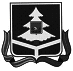 